РЕЗУЛЬТАТЫ ПУБЛИЧНЫХ СЛУШАНИЙпо утверждению отчета об исполнении бюджета муниципального образования Озерненского городского поселения Духовщинского района Смоленской области за 2021 годп. Озерный 					                        22 апреля 2022 года.Руководствуясь Уставом Озерненского городского поселения Духовщинского района Смоленской области, рассмотрев проект решения Совета депутатов Озерненского городского Совета депутатов «Об утверждении отчета об исполнении бюджета муниципального образования Озерненского городского поселения Духовщинского района Смоленской области за 2021 год», заслушав информацию ведущего специалиста администрации Озерненского городского поселения В.А. Михалченковой, участники публичных слушанийРЕШИЛИ:Рекомендовать Совету депутатов Озерненского городского поселения утвердить отчет об исполнении бюджета муниципального образования Озерненского городского поселения Духовщинского района Смоленской области за 2021 год.Направить настоящие рекомендации публичных слушаний на опубликование в муниципальный вестник «Озерненские вести».Председатель 				 	                             Е.А. ВиноградоваСекретарь 					                                  А.М. Климова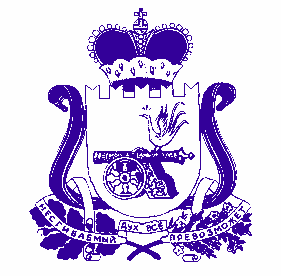 СОВЕТ   ДЕПУТАТОВОЗЕРНЕНСКОГО  ГОРОДСКОГО ПОСЕЛЕНИЯДУХОВЩИНСКОГО РАЙОНА  СМОЛЕНСКОЙ  ОБЛАСТИР Е Ш Е Н И Еот  27 мая 2022 года                                                                                                 №19 Об утверждении отчета об  исполнениибюджета муниципального образованияОзерненского   городского     поселенияДуховщинского    района   Смоленской области за 2021 год            Рассмотрев и заслушав отчет муниципального образования Озерненского городского поселения   Духовщинского района Смоленской области  «Об исполнении бюджета муниципального образования Озерненского городского поселения   Духовщинского района Смоленской области  за 2021 год», решение постоянной комиссии по бюджету, финансовой и налоговой политике,  вопросам муниципального имущества, заключение Контрольно-ревизионной комиссии муниципального образования «Духовщинский район» Смоленской области от 29.04.2022 года №02-03/2-з, Совет депутатов Озерненского городского поселения Духовщинского района Смоленской области РЕШИЛ:    1.Утвердить отчет об исполнении бюджета муниципального образования Озерненского городского  поселения Духовщинского района Смоленской области  за  2021 год  по  доходам  в  сумме   40 163,4 тыс. рублей,  по расходам в сумме  39 003,8 тыс. рублей с превышением доходов над  расходами (профицит местного бюджета) в сумме 1159,6 тыс. рублей.   2.Утвердить показатели: доходов бюджета поселения по кодам классификации доходов бюджетовза 2021 год согласно приложению 1 к настоящему решению.   2)  расходов бюджета поселения по ведомственной структуре расходов бюджета поселения  за 2021 года  согласно  приложению  2  к настоящему решению.   3) расходов бюджета поселения по разделам и подразделам классификации расходов бюджетов за 2021 год согласно приложению 3 к настоящему решению.  4) источников финансирования дефицита бюджета поселения по кодам классификации источников финансирования дефицитов бюджетов за 2021 год согласно приложению 4 к настоящему решению.      3. Направить настоящее решение Главе муниципального образования Озерненского городского поселения Духовщинского района Смоленской области  Е.А.Виноградовой  для подписания и размещения  на официальном сайте муниципального образования Озерненского городского поселения Духовщинского района Смоленской области в сети интернет htt://ozerniy.admin-smolensk.ru//.Председатель Совета депутатов                      Глава муниципального  образованияОзерненского городского поселения               Озерненского городского поселенияДуховщинского района                                     Духовщинского районаСмоленской области                                          Смоленской области                А.Е. Ильющенков                                                      Е.А. ВиноградоваПриложение 1                                                                                                                                                                                             к решению Совета депутатов                                                                                                                                                                                                                                                                                               Озерненского городского поселения Духовщинского района Смоленской области                                                                                                                                                                                                                            от 27.05.2022 г № 19                   Исполнение доходов бюджета по кодам классификации дохода бюджетаОзерненского городского поселения Духовщинского района Смоленской области за 2021 год         Приложение 2  к  решению  Совета депутатов Озерненского  городского поселения Духовщинского районаСмоленской областиот    27.05.2022г №19Исполнение расходов бюджета поселения по ведомственной структуре расходов бюджета поселения     муниципального образования Озерненского городского поселения Духовщинского района Смоленской области    за 2021 год(рублей)	 	 	Приложение 3 	 	к  решению Совета депутатов  Озерненского   	 	городского поселения Духовщинского района  	 	 	Смоленской области 	 	 	от     27.05.2022 г.  №19Исполнение расходов бюджета поселения по разделам и подразделам классификации расходов бюджетов  Озерненского городского поселения     Духовщинского района Смоленской области за 2021 год.	Проект приложение  4к решению Совета депутатов                                                                                                                                                                                                                                      Озерненского городского поселения Духовщинского района Смоленской области   от     27.05.2022г.  №19                                                                                                                                                                                             		Источникифинансирования дефицита бюджета   Озерненского городского поселения Духовщинского района Смоленской области по кодам классификации источников финансирования дефицитов бюджетов за 2021 годтыс. рублейСОВЕТ   ДЕПУТАТОВОЗЕРНЕНСКОГО  ГОРОДСКОГО ПОСЕЛЕНИЯДУХОВЩИНСКОГО РАЙОНА  СМОЛЕНСКОЙ  ОБЛАСТИР Е Ш Е Н И Еот  27 мая 2022 года                                                                                      №20  Об исполнении бюджета муниципального образования  Озерненского      городского поселения        Духовщинского        района Смоленской   области   за   1 квартал   2022  года       Рассмотрев и заслушав отчет Администрации Озерненского городского поселения Духовщинского района Смоленской области об исполнении бюджета муниципального образования  Озерненского городского поселения Духовщинского района Смоленской области за 1 квартал 2022 года, заключение Контрольно-ревизионной комиссии муниципального образования «Духовщинский район» Смоленской области от 16.05.2022 года №02-03/3-з, решение постоянной комиссии по бюджету, финансовой и налоговой политике, вопросам муниципального имущества, Совет депутатов Озерненского городского поселения Духовщинского района Смоленской областиРЕШИЛ:     1.Отчет об исполнении бюджета муниципального образования Озерненского городского поселения  Духовщинского района Смоленской области за 1 квартал  2022 года принять к сведению.    2.Направить настоящее решение Главе муниципального образования Озерненского городского поселения Духовщинского района Смоленской области    для подписания, обнародования и опубликования в муниципальном вестнике «Озерненские вести».Председатель Совета депутатов                       Глава муниципального образованияОзерненского городского поселения               Озерненского городского поселенияДуховщинского района                                     Духовщинского районаСмоленской области                                          Смоленской области                             А.Е. Ильющенков                                            Е.А. ВиноградоваОТЧЕТ ОБ ИСПОЛНЕНИИ БЮДЖЕТАПОЯСНИТЕЛЬНАЯ ЗАПИСКАисполнения бюджета муниципального образования Озерненского городского поселения Духовщинского района Смоленской области за 1 квартал 2022 года.ДОХОДЫИсполнение бюджета муниципального образования Озерненского городского поселения Духовщинского района Смоленской области на 01.04.2022 года в доходной части составило 21,2% или в сумме 4665,0 тыс. рублей при годовых назначениях на 2022 год 21984,6 тыс. рублей. По налоговым и неналоговым доходам план выполнен на 21,8% или 4100,2 тыс. рублей при годовых назначениях 2022 года 18821,4 тыс. рублей. Налоговые доходы: исполнение составило 22,0% или 3522,0 тыс. рублей при годовых назначениях 2022 года 15995,4 тыс. рублей.В том числе по налогам:Налог на доходы физических лиц – поступление составило 22,9% или 1375,3 тыс. рублей при годовых назначениях 2022 года 6017,8 тыс. рублей. Акцизы по подакцизным товарам, производимым на территории РФ поступление составило 25,8% или 698,4 тыс. рублей при годовых назначениях 2022 года 2707,8 тыс. рублей.Налог на имущество – поступление составило 11,6 % или 73,2 тыс. рублей при годовых назначениях 2022 года 629,5 тыс. рублей. Земельный налог – поступление составило 20,7% или 1373,5 тыс. рублей при годовых назначениях 2022 года 6634,3 тыс. рублей. Государственная пошлина – поступление составила 26,7% или 1,6 тыс. рублей при годовых назначениях 2022 года 6,0 тыс. рублей. Неналоговые доходы: поступление составило 20,5% или 578,2 тыс. рублей при годовых назначениях 2022года 2826,0 тыс. рублей.В том числе по видам:Арендная плата за земли – исполнено 11,1% или 57,4 тыс. рублей при годовых назначениях 2022 года 515,0 тыс. рублей.Аренда имущества – исполнено 23,6% или 518,2 тыс. рублей при годовых назначениях 2022 года 2 200,0 тыс. рублейПрочие поступления от использования имущества, находящегося в собственности городских поселений исполнено на 2,0% или 2,0 тыс. рублей при годовых назначениях 2022 года 100,0 тыс. рублей.Доходы от продажи материальных, нематериальных активов - исполнено 5,4% или 0,6 тыс. рублей при годовых назначениях 2022 года 11,0 тыс. рублей.Безвозмездные поступления от других бюджетов: исполнено на 17,9% или 564,8 тыс. рублей при годовых назначениях 2022 года 3163,2 тыс. рублей. РАСХОДЫ    Расходная часть бюджета муниципального образования Озерненского городского поселения Духовщинского района Смоленской области на 1.04.2022 года фактически исполнена на 11,6% к годовым назначениям, что составляет 3827,9 тыс. рублей при годовых назначениях 32872,8 тыс. рублей.По разделам бюджетной классификации:«Общегосударственные вопросы» исполнено на 18,1% к годовым назначениям, что составляет 1473,5 тыс. рублей при годовом назначении 8124,2 тыс. рублей.«Национальная оборона» исполнено на 13,5% к годовым назначениям, что составляет 41,2 тыс. рублей, при годовом назначении 305,1 тыс. рублей.«Дорожное хозяйство (дорожные фонды)» исполнено на 0% к годовым назначениям, что составляет 0 тыс. рублей, при годовом назначении 10699,8 тыс. рублей.«Другие вопросы в области национальной экономики» исполнено на 50,0 % к годовым назначениям, что составляет 15,0 тыс. рублей, при годовом назначении 30,0 тыс. рублей.«Жилищное хозяйство» исполнено на 34,2% к годовым назначениям, что составляет 684,6 тыс. рублей, при годовом назначении 2004,2 тыс. рублей.«Коммунальное хозяйство» исполнено на 50,3% к годовым назначениям, что составляет 1008,9 тыс. рублей, при годовом назначении 2005,1 тыс. рублей.«Уличное освещение» исполнено на 13,1% к годовым назначениям, что составляет 204,1 тыс. рублей, при годовом назначении 1552,1 тыс. рублей.«Благоустройство» исполнено на 4,7 % к годовым назначениям, что составляет 377,4 тыс. рублей, при годовом назначении 8007,3 тыс. рублей. «Социальная политика» исполнено на 16,0%  к годовым назначениям, что составляет 23,2 тыс. рублей, при годовом назначении 145,0 тыс. рублей. На содержание Совета депутатов израсходовано 92,4 тыс.  руб.-зарплата с начислениями, услуги связи,  перечислены денежные средства по передаче полномочий КРК МО «Духовщинский район» Смоленской области. На содержание администрации израсходовано 1251,7 тыс. рублей-выплату зарплаты с начислениями в том числе зарплата с начислениями Главы муниципального образования ,  услуги связи, коммунальные услуги  и содержание здания администрации (это электроэнергия, теплоэнергия и холодная вода, вывоз ТКО и водоснабжение),  ремонт и приобретение принтера и обновление программ (Консультант Плюс), программа «Госзаказ», приобретение бензина, приобретение, ремонт и заправка картриджей, налог на имущество.Межбюджетные трансферты на сумму 6,0 тыс. рублейДругие общегосударственные вопросы  123,4 тыс. рублей   - Демонтаж новогодней елки, оформление нежилого помещения, членские взносы, приобретение памятных подарков и призов на проведение лыжной гонки «Лыжня выходного дня».  На содержание ВУС израсходовано 41,2  тыс. руб., - зарплата с начислениями.Другие вопросы в области национальной экономики израсходовано 15,0 тыс. рублей.Оформление земли под кладбище в Дубовице.Жилищное хозяйство – 684,6 тыс. рублей.Оплата кап. ремонта за муниципальное жилье,  оплата коммунальных услуг по свободному муниципальному имуществу и Ленина 7 и 9/1, налог на имущество.Коммунальное хозяйство – 1008,9тыс. рублейНа содержание бани,  ремонт водопровода.Уличное освещение – 204,1 тыс. рублейОплата за электроэнергию уличного освещения, тех. обслуживание уличного освещения.Благоустройство – 377,4 тыс. рублейРаботы по благоустройству Озерненского городского поселения, интернет в парке.Выплачена муниципальная пенсия  - 23,2 тыс. рублей.Наименование групп, подгрупп и статей доходовКод бюджетной классификацииКассовое исполнение       за 2021г.рублей214Доходы всего:40 163,4НАЛОГОВЫЕ И НЕНАЛОГОВЫЕ ДОХОДЫ1 00 0018 567,7Акцизы по подакцизным товарам (продукции), производимой на территории РФ1 03 022 604,8Налог на доходы физических лиц1 01 005 794,7Налоги на имущество1 06 01698,9Земельный налог1 06 066 334,8Госпошлина1 08 045,2Штрафы, неустойки, пени, уплаченные в случае просрочки исполнения поставщиком (подрядчиком, исполнителем)обязательств, предусмотренных государственным (муниципальным) контрактом1 16 0711,6Доходы от использования имущества, находящегося в государственной и муниципальной собственности1 11 00 2523,9Доходы, получаемые в виде арендной платы за земельные участки, государственная собственность на которые не разграничена и которые расположены в границах городских поселений, а также средства от продажи права на заключение договоров аренды указанных земельных участков1 11 05381,7Доходы, получаемые в виде арендной платы, а также средства от продажи права на заключение договоров аренды за земли, находящиеся в собственности  городских поселений (за исключением земельных участков муниципальных бюджетных и автономных).1 11 0514,4Доходы, от сдачи в  аренду имущества, находящегося в оперативном управлении органов управления городских поселений и созданных ими учреждений (за исключением имущества муниципальных бюджетных и автономных учреждений)1 11 052 019,8Прочие поступления от использования имущества, находящегося в собственности городских поселений1 11 0932,0Прочие доходы от компенсации затрат бюджетов городских поселений1 13 0276,0Доходы от продажи материальных  нематериальных активов1 14 00593,8Доходы от продажи земельных участков, государственная собственность на которые не разграничена и которые расположены в границах городских поселений1 14 06     5,7Доходы от реализации иного имущества, находящегося в собственности городских поселений (за исключением имущества муниципальных бюджетных и автономных учреждений, а также имущества муниципальных унитарных предприятий, в том числе казенных), в части реализации основных средств по указанному имуществу1 14 02588,1БЕЗВОЗМЕЗДНЫЕ ПОСТУПЛЕНИЯ	2 00 0021 595,7Дотация бюджетам субъектов Российской Федерации и муниципальных образований2 02 012 930,8Субсидия бюджетам городских поселений на софинансирование расходных обязательств субъектов Российской Федерации, связанных с реализацией федеральной целевой программы «Увековечивание памяти погибших при защите Отечества на 2019-2024 годы»2 02 252992372,6Субсидия бюджетам городских поселений на поддержку государственных программ субъектов Российской Федерации и муниципальных программ формирование современной городской среды2 02 252 972,4Прочие субсидии бюджетам городских поселений  2 02 2911 521,7Субвенции бюджетам субъектов Российской Федерации и муниципальных образований2 02 03298,2Прочие межбюджетные трансферты, передаваемые бюджетам городских поселений  2 02 491500,0НаименованиеКод главного распорядителя средств местного бюджета (прямого получателя)РазделПодразделЦелевая статья расходовВид расходовСуммаНаименованиеКод главного распорядителя средств местного бюджета (прямого получателя)РазделПодразделЦелевая статья расходовВид расходовСумма1234567Администрация Озерненского городского поселения Духовщинского района Смоленской области93400 0 00 0000038 389 788,94  ОБЩЕГОСУДАРСТВЕННЫЕ ВОПРОСЫ9340100 0 00 000007 719 475,60Функционирование высшего должностного лица субъекта Российской Федерации и муниципального образования934010200 0 00 00000551 542,94Обеспечение  деятельности высшего должностного лица  муниципального образования  Озерненского  городского поселения Духовщинского района Смоленской области934010272 0 00 00000551 542,94 Расходы на обеспечение функций органов местного самоуправления  Озерненского городского поселения Духовщинского района Смоленской области934010272 0 00 00140551 542,94Расходы на выплаты персоналу в целях обеспечения выполнения функций государственными (муниципальными) органами, казенными учреждениями, органами управления государственными внебюджетными фондами934010272 0 00 00140100551 542,94Расходы на выплаты персоналу государственных (муниципальных) органов934010272 0 00 00140120551 542,94Функционирование Правительства Российской Федерации, высших исполнительных органов государственной власти субъектов Российской Федерации, местных администраций934010400 0 00 000004 569 608,92 Муниципальная программа "Создание условий для  социально-экономического развития Озерненского городского поселения Духовщинского района Смоленской области"934010401 0 00 000004 569 608,92  Подпрограмма "Обеспечение деятельности Администрации Озерненского городского поселения Духовщинского района Смоленской области"934010401 1 00 000004 569 608,92  Основное мероприятие "Расходы на содержание органов власти Администрации Озерненского городского поселения Духовщинского района Смоленской области934010401 1 01 000004 569 608,92 Расходы на обеспечение функций органов местного самоуправления  Озерненского городского поселения Духовщинского района Смоленской области934010401 1 01 001404 569 608,92Расходы на выплаты персоналу в целях обеспечения выполнения функций государственными (муниципальными) органами, казенными учреждениями, органами управления государственными внебюджетными фондами934010401 1 01 001401002 903 530,11Расходы на выплаты персоналу государственных (муниципальных) органов934010401 1 01 001401202 903 530,11 Закупка товаров, работ и услуг для обеспечения государственных (муниципальных) нужд934010401 1 01 001402001 427 674,01 Иные закупки товаров, работ и услуг для обеспечения государственных (муниципальных) нужд934010401 1 01 001402401 427 674,01Иные бюджетные ассигнования934010401 1 01 00140800238 404,00Уплата налогов, сборов и иных платежей934010401 1 01 00140850238 404,00Обеспечение деятельности финансовых, налоговых и таможенных органов и органов финансового (финансово-бюджетного) надзора934010600 0 00 0000024 000,00 Непрограммные расходы Озерненского городского поселения Духовщинского района Смоленской области934010680 0 00 0000024 000,00Расходы поселения по передаче части полномочий в муниципальный район по казначейскому исполнению бюджета муниципального образования Озерненского городского поселения Духовщинского района Смоленской области934010680 0 00 П001024 000,00 Межбюджетные трансферты934010680 0 00 П001050024 000,00Иные межбюджетные трансферты934010680 0 00 П001054024 000,00 Резервные фонды934011100 0 00 000000,00Резервный фонд Администрации Озерненского поселения Духовщинского района Смоленской области934011182 0 00 000000,00 Расходы за счет средств резервного фонда Администрации Озерненского городского поселения Духовщинского района Смоленской области934011182 0 00 288800,00Иные бюджетные ассигнования934011182 0 00 288808000,00Резервные средства934011182 0 00 288808700,00Другие общегосударственные вопросы934011300 0 00 000002 574 323,74Муниципальная программа "Создание условий для  социально-экономического развития Озерненского городского поселения Духовщинского района Смоленской области"934011301 0 00 000002 566 823,74  Подпрограмма "Обеспечение мероприятий по другим общегосударственным вопросам на террритории Озерненского городского поселения Духовщинского района Смоленской области"934011301 2 00 000002 495 823,74 Основное мероприятие "Расходы по обеспечению мероприятий в области других общегосударственных вопросов на террритории Озерненского городского поселения Духовщинского района Смоленской области"934011301 2 01 000002 411 491,59 Обеспечение других общегосударственных вопросов  местного значения Озерненского городского поселения Духовщинского района Смоленской области934011301 2 01 201101 561 287,59Закупка товаров, работ и услуг для обеспечения государственных (муниципальных) нужд934011301 2 01 201102001 398 281,43Иные закупки товаров, работ и услуг для обеспечения государственных (муниципальных) нужд934011301 2 01 201102401 398 281,43Иные бюджетные ассигнования934011301 2 01 20110800163 006,16Исполнение судебных актов934011301 2 01 20110830111 748,55Уплата налогов, сборов и иных платежей934011301 2 01 2011085051 257,61 Расходы по проведению мероприятий по вводу в эксплуатацию досуговых центров для граждан пожилого возраста934011301 2 01 80310850 204,00 Закупка товаров, работ и услуг для обеспечения государственных (муниципальных) нужд934011301 2 01 80310200850 204,00Иные закупки товаров, работ и услуг для обеспечения государственных (муниципальных) нужд934011301 2 01 80310240850 204,00 Основное мероприятие "Расходы по  размещению информации о деятельности  органов местного самоуправления Озерненского городского поселения Духовщинского района Смоленской области"934011301 2 02 0000020 530,00 Обеспечение размещения информации о деятельности органов местного самоуправления Озерненского городского поселения Духовщинского района Смоленской области934011301 2 02 2111020 530,00 Закупка товаров, работ и услуг для обеспечения государственных (муниципальных) нужд934011301 2 02 2111020020 530,00Иные закупки товаров, работ и услуг для обеспечения государственных (муниципальных) нужд934011301 2 02 2111024020 530,00 Основное мероприятие "Расходы, связанные с обеспечением мероприятий по оформлению права собственности  на территории Озерненского городского поселения Духовщинского района Смоленской области"934011301 2 03 000008 500,00Обеспечение мероприятий по оформлению права собственности на территории Озерненского городского поселения934011301 2 03 221108 500,00 Закупка товаров, работ и услуг для обеспечения государственных (муниципальных) нужд934011301 2 03 221102008 500,00Иные закупки товаров, работ и услуг для обеспечения государственных (муниципальных) нужд934011301 2 03 221102408 500,00 Основное мероприятие "Расходы связанные с обеспечением безопасности на воде  на территории  Озерненского городского поселения Духовщинского района Смоленской области"934011301 2 04 0000055 302,15 Обеспечение безопасности на воде  на территории  Озерненского городского поселения Духовщинского района Смоленской области934011301 2 04 2411055 302,15Закупка товаров, работ и услуг для обеспечения государственных (муниципальных) нужд934011301 2 04 2411020055 302,15 Иные закупки товаров, работ и услуг для обеспечения государственных (муниципальных) нужд934011301 2 04 2411024055 302,15Подпрограмма "Проведение праздничных мероприятий, памятных дат в Озерненском городском поселении Духовщинского района Смоленской области"934011301 Б 00 0000071 000,00Основное мероприятие "Создание условий, обеспечивающих возможность проведения праздничных мероприятий, памятных дат в Озерненском городском поселении Духовщинского района Смоленской области"934011301 Б 01 0000071 000,00Расходы на проведение праздничных мероприятий, памятных дат934011301 Б 01 2815071 000,00 Закупка товаров, работ и услуг для обеспечения государственных (муниципальных) нужд934011301 Б 01 2815020071 000,00Иные закупки товаров, работ и услуг для обеспечения государственных (муниципальных) нужд934011301 Б 01 2815024071 000,00 Непрограммные расходы Озерненского городского поселения Духовщинского района Смоленской области934011380 0 00 000007 500,00 Расходы поселения по передаче полномочий на осуществление муниципального жилищного контроля на территории Озерненского городского  поселения Духовщинского района Смоленской области934011380 0 00 П00402 500,00 Межбюджетные трансферты934011380 0 00 П00405002 500,00 Иные межбюджетные трансферты934011380 0 00 П00405402 500,00Расходы поселения по передаче полномочий в муниципальный район по созданию условий для строительства, перепланировки,переустройства объектов на территории Озерненского городского поселения Духовщинского района Смоленской области934011380 0 00 П00504 500,00Межбюджетные трансферты934011380 0 00 П00505004 500,00Иные межбюджетные трансферты934011380 0 00 П00505404 500,00Передача полномочий по организации проверки готовности теплоснабжающих, теплосетевых организаций, потребителей тепловой энергии к отопительному сезону934011380 0 00 П0060500,00Межбюджетные трансферты934011380 0 00 П0060500500,00Иные межбюджетные трансферты934011380 0 00 П0060540500,00НАЦИОНАЛЬНАЯ ОБОРОНА9340200 0 00 00000298 200,00Мобилизационная и вневойсковая подготовка934020300 0 00 00000298 200,00Осуществление первичного воинского учета на территории Озерненского городского поселения Духовщинского района Смоленской области, где отсутствуют военнные коммисариаты934020398 0 00 00000298 200,00 Расходы на осуществление первичного воинского учета на территории Озерненского городского поселения Духовщинского района Смоленской области.934020398 0 00 51180298 200,00Расходы на выплаты персоналу в целях обеспечения выполнения функций государственными (муниципальными) органами, казенными учреждениями, органами управления государственными внебюджетными фондами934020398 0 00 51180100220 361,00 Расходы на выплаты персоналу государственных (муниципальных) органов934020398 0 00 51180120220 361,00Закупка товаров, работ и услуг для обеспечения государственных (муниципальных) нужд934020398 0 00 5118020077 839,00Иные закупки товаров, работ и услуг для обеспечения государственных (муниципальных) нужд934020398 0 00 5118024077 839,00НАЦИОНАЛЬНАЯ ЭКОНОМИКА9340400 0 00 000009 536 258,50Дорожное хозяйство (дорожные фонды)934040900 0 00 000009 522 258,50Муниципальная программа "Создание условий для  социально-экономического развития Озерненского городского поселения Духовщинского района Смоленской области"934040901 0 00 000009 522 258,50Подпрограмма "Развитие дорожного хозяйства на территории Озерненского городского поселения Духовщинского района Смоленской области"934040901 3 00 000009 522 258,50Основное мероприятие "Расходы на содержание и  ремонт дорог местного значения на территории Озерненского городского поселения Духовщинского района Смоленской области".934040901 3 01 000009 522 258,50            Расходы бюджета Озерненского городского поселения Духовщинского района Смоленской области по содержанию и  ремонту дорог местного значения934040901 3 01 25120559 668,50 Закупка товаров, работ и услуг для обеспечения государственных (муниципальных) нужд934040901 3 01 25120200559 668,50 Иные закупки товаров, работ и услуг для обеспечения государственных (муниципальных) нужд934040901 3 01 25120240559 668,50Проектирование, строительство, реконструкция,капитальный ремонт и ремонт автомобильных дорог общего пользования934040901 3 01 S12608 962 590,00 Закупка товаров, работ и услуг для обеспечения государственных (муниципальных) нужд934040901 3 01 S12602008 962 590,00 Иные закупки товаров, работ и услуг для обеспечения государственных (муниципальных) нужд934040901 3 01 S12602408 962 590,00Другие вопросы в области национальной экономики934041200 0 00 0000014 000,00 Муниципальная программа "Создание условий для  социально-экономического развития Озерненского городского поселения Духовщинского района Смоленской области"934041201 0 00 0000014 000,00Подпрограмма "Обеспечение мероприятий по проведению топографо-геодезических, картографических и землеустроительных работ на террритории Озерненского городского поселения Духовщинского района Смоленской области"934041201 6 00 0000014 000,00 Основное мероприятие "Обеспечение расходов по проведению топографо-геодезических, картографических и землеустроительных работ на территории Озерненского городского поселения Духовщинского района Смоленской области"934041201 6 01 0000014 000,00Расходы, связанные с  проведением топографо-геодезических, картографических и землеустроительных работ на территории Озерненского городского поселения Духовщинского района Смоленской области934041201 6 01 2211014 000,00Закупка товаров, работ и услуг для обеспечения государственных (муниципальных) нужд934041201 6 01 2211020014 000,00Иные закупки товаров, работ и услуг для обеспечения государственных (муниципальных) нужд934041201 6 01 2211024014 000,00 ЖИЛИЩНО-КОММУНАЛЬНОЕ ХОЗЯЙСТВО9340500 0 00 0000020 659 876,26Жилищное хозяйство934050100 0 00 000001 928 674,01 Муниципальная программа "Создание условий для  социально-экономического развития Озерненского городского поселения Духовщинского района Смоленской области"934050101 0 00 000001 928 674,01Подпрограмма "Обеспечение мероприятий по содержанию жилищно-коммунального хозяйства и благоустройство территории Озерненского городского поселения Духовщинского района Смоленской области"934050101 4 00 000001 928 674,01Основные мероприятия "Расходы бюджета Озерненского городского поселения Духовщинского района Смоленской области в области жилищного хозяйства"934050101 4 01 000001 928 674,01 Обеспечение расходов в области жилищного хозяйства на территории Озерненского городского поселения Духовщинского района Смоленской области934050101 4 01 26130958 528,74 Закупка товаров, работ и услуг для обеспечения государственных (муниципальных) нужд934050101 4 01 26130200938 898,74Иные закупки товаров, работ и услуг для обеспечения государственных (муниципальных) нужд934050101 4 01 26130240938 898,74 Иные бюджетные ассигнования934050101 4 01 2613080019 630,00Уплата налогов, сборов и иных платежей934050101 4 01 2613085019 630,00            Уплата  взноса на капитальный ремонт муниципального жилищного фонда в  Озерненском городском поселении Духовщинского района Смоленской области934050101 4 01 27130970 145,27Закупка товаров, работ и услуг для обеспечения государственных (муниципальных) нужд934050101 4 01 27130200970 145,27 Иные закупки товаров, работ и услуг для обеспечения государственных (муниципальных) нужд934050101 4 01 27130240970 145,27 Коммунальное хозяйство934050200 0 00 000005 839 815,60Муниципальная программа "Создание условий для  социально-экономического развития Озерненского городского поселения Духовщинского района Смоленской области"934050201 0 00 000005 839 815,60Подпрограмма "Обеспечение мероприятий по содержанию жилищно-коммунального хозяйства и благоустройство территории Озерненского городского поселения Духовщинского района Смоленской области"934050201 4 00 000005 839 815,60Основные мероприятия "Расходы бюджета Озерненского городского поселения Духовщинского района Смоленской области в области коммунального  хозяйства"934050201 4 02 000005 839 815,60Обеспечение расходов в области коммунального хозяйства на территории Озерненского городского поселения Духовщинского района Смоленской области934050201 4 02 28130224 552,00              Закупка товаров, работ и услуг для обеспечения государственных (муниципальных) нужд934050201 4 02 28130200187 820,00Иные закупки товаров, работ и услуг для обеспечения государственных (муниципальных) нужд934050201 4 02 28130240187 820,00Иные бюджетные ассигнования934050201 4 02 2813080036 732,00Уплата налогов, сборов и иных платежей934050201 4 02 2813085036 732,00Содержание социально - значимых объектов (баня) на территории муниципального образования Озерненского городского поселения Духовщинского района Смоленской области934050201 4 02 611301 400 000,00Иные бюджетные ассигнования934050201 4 02 611308001 400 000,00Субсидии юридическим лицам (кроме некоммерческих организаций), индивидуальным предпринимателям, физическим лицам - производителям товаров, работ, услуг934050201 4 02 611308101 400 000,00 Иные межбюджетные трансферты на капитальный ремонт объектов жилищно-коммунального хозяйства934050201 4 02 808601 500 000,00 Закупка товаров, работ и услуг для обеспечения государственных (муниципальных) нужд934050201 4 02 808602001 500 000,00Иные закупки товаров, работ и услуг для обеспечения государственных (муниципальных) нужд934050201 4 02 808602401 500 000,00Капитальный ремонт объектов водоснабжения,водоотведения, теплоснабжения934050201 4 02 S13201 503 063,60 Закупка товаров, работ и услуг для обеспечения государственных (муниципальных) нужд934050201 4 02 S13202001 503 063,60 Иные закупки товаров, работ и услуг для обеспечения государственных (муниципальных) нужд934050201 4 02 S13202401 503 063,60Капитальный ремонт системы водоснабжения, отопления и вентиляции поселковой бани934050201 4 02 S18001 212 200,00Закупка товаров, работ и услуг для обеспечения государственных (муниципальных) нужд934050201 4 02 S18002001 212 200,00Иные закупки товаров, работ и услуг для обеспечения государственных (муниципальных) нужд934050201 4 02 S18002401 212 200,00Благоустройство934050300 0 00 0000012 891 386,65Муниципальная программа "Создание условий для  социально-экономического развития Озерненского городского поселения Духовщинского района Смоленской области"934050301 0 00 000007 421 183,91 Подпрограмма "Обеспечение мероприятий по содержанию жилищно-коммунального хозяйства и благоустройство территории Озерненского городского поселения Духовщинского района Смоленской области"934050301 4 00 000007 421 183,91 Основные мероприятия "Расходы по содержанию и обслуживанию уличного освещения на территории Озерненского городского поселения Духовщинского района Смоленской области"934050301 4 03 000001 208 602,73 Расходы на обеспечение функций органов местного самоуправления  Озерненского городского поселения Духовщинского района Смоленской области в области объектов уличного освещения расположенных на территории поселения934050301 4 03 291301 208 602,73Закупка товаров, работ и услуг для обеспечения государственных (муниципальных) нужд934050301 4 03 291302001 208 602,73 Иные закупки товаров, работ и услуг для обеспечения государственных (муниципальных) нужд934050301 4 03 291302401 208 602,73Основные мероприятия "Расходы, связанные с благоустройством территорий поселения  Озерненского городского поселения Духовщинского района Смоленской области"934050301 4 04 000006 203 645,44Расходы на обеспечение  функций органов местного самоуправления  Озерненского городского поселения Духовщинского района Смоленской области  , связанных с благоустройством территории поселения934050301 4 04 291406 203 645,44Закупка товаров, работ и услуг для обеспечения государственных (муниципальных) нужд934050301 4 04 291402006 203 564,60Иные закупки товаров, работ и услуг для обеспечения государственных (муниципальных) нужд934050301 4 04 291402406 203 564,60Иные бюджетные ассигнования934050301 4 04 2914080080,84Уплата налогов, сборов и иных платежей934050301 4 04 2914085080,84Основное мероприятие "Организация и содержание мест захоронения в муниципальном образовании Озерненского городского поселения Духовщинского района Смоленской области"934050301 4 05 000008 935,74 Расходы на организацию захоронения и содержание мест захоронения в муниципальном образовании Озерненского городского поселения Духовщинского района Смоленской области934050301 4 05 201508 935,74Закупка товаров, работ и услуг для обеспечения государственных (муниципальных) нужд934050301 4 05 201502008 933,50 Иные закупки товаров, работ и услуг для обеспечения государственных (муниципальных) нужд934050301 4 05 201502408 933,50Иные бюджетные ассигнования934050301 4 05 201508002,24Уплата налогов, сборов и иных платежей934050301 4 05 201508502,24 Муниципальная программа "Развитие территориального общественного самоуправления на территории муниципального образования Озерненского городского поселения Духовщинского района Смоленской области"934050302 0 00 000000,00Основное мероприятие (вне подпрограмм)934050302 Я 00 000000,00 Основное мероприятие "Обеспечение условий для развития системы территориального общественного самоуправления"934050302 Я 01 000000,00 Софинансирование субсидии на премирование лучших проектов территориального общественного самоуправления в сфере благоустройства934050302 Я 01 S05800,00Закупка товаров, работ и услуг для обеспечения государственных (муниципальных) нужд934050302 Я 01 S05802000,00Иные закупки товаров, работ и услуг для обеспечения государственных (муниципальных) нужд934050302 Я 01 S05802400,00МП "Формирование современной городской среды на территории Озерненского городского поселения Духовщинского района Смоленской области"934050303 0 00 000002 972 686,74Основное мероприятие (вне подпрограмм)934050303 Я 00 000002 972 686,74 Региональный проект "Формирование комфортной городской среды"934050303 Я F2 000002 972 686,74 Благоустройство общественной территории в рамках реализации программы "Формирование современной городской среды"934050303 Я F2 555502 972 686,74Закупка товаров, работ и услуг для обеспечения государственных (муниципальных) нужд934050303 Я F2 555502002 972 686,74Иные закупки товаров, работ и услуг для обеспечения государственных (муниципальных) нужд934050303 Я F2 555502402 972 686,74МП"Благоустройство, ремонт, сохранение и популяризация объектов культурного наследия, памятников, обелисков, воинских захоронений, находящихся в муниципальной собственности, и, расположенных на территории Озерненского городского    поселения"934050304 0 00 000002 497 516,00Основное мероприятие (вне подпрограмм)934050304 Я 00 000002 497 516,00ОМ"Обеспечение реализации мероприятий муниципальной программы"934050304 Я 01 000002 497 516,00Субсидия, направленная на реализацию федеральной целевой программы "Увековечение памяти погибших при защите Отечества на 2019-2024 годы"934050304 Я 01 L29902 497 516,00Закупка товаров, работ и услуг для обеспечения государственных (муниципальных) нужд934050304 Я 01 L29902002 497 516,00 Иные закупки товаров, работ и услуг для обеспечения государственных (муниципальных) нужд934050304 Я 01 L29902402 497 516,00ОБРАЗОВАНИЕ9340700 0 00 0000038 000,00Высшее образование934070600 0 00 0000038 000,00 Муниципальная программа "Создание условий для  социально-экономического развития Озерненского городского поселения Духовщинского района Смоленской области"934070601 0 00 0000038 000,00Подпрограмма "Подготовка кадров для органов местного самоуправления Озерненского городского поселения Духовщинского района Смоленской области"934070601 В 00 0000038 000,00Основное мероприятие "Расходы, связанные с развитием и совершенствованием кадрового потенциала, обеспечивающего эффективное функционирование и развитие местного самоуправления в Озерненском городском поселении Духовщинского района Смоленской области"934070601 В 01 0000038 000,00  Расходы на организацию обучения и повышение квалификации кадров органов местного самоуправления934070601 В 01 2915038 000,00Закупка товаров, работ и услуг для обеспечения государственных (муниципальных) нужд934070601 В 01 2915020038 000,00Иные закупки товаров, работ и услуг для обеспечения государственных (муниципальных) нужд934070601 В 01 2915024038 000,00СОЦИАЛЬНАЯ ПОЛИТИКА9341000 0 00 00000137 978,58Пенсионное обеспечение934100100 0 00 00000137 978,58 Муниципальная программа "Создание условий для  социально-экономического развития Озерненского городского поселения Духовщинского района Смоленской области"934100101 0 00 00000137 978,58Подпрограмма "Пенсионное обеспечение лиц, замещавших муниципальные должности и должности муниципальной службы (муниципальные должности муниципальной службы) в Озерненском городском поселении Духовщинского района Смоленской области"934100101 7 00 00000137 978,58          Основное мероприятие "Расходы на пенсионное обеспечение лиц, замещавших муниципальные должности и должности муниципальной службы ( муниципальные должности  муниципальной службы) в Озерненском городском поселении Духовщинского района Смоленской области"934100101 7 01 00000137 978,58Пенсии за выслугу лет лицам, замещавшим муниципальные должности и  должности муниципальной службы (муниципальные должности  муниципальной службы) в органах местного самоуправления Озерненского городского поселения Духовщинского района Смоленской области934100101 7 01 70150137 978,58Социальное обеспечение и иные выплаты населению934100101 7 01 70150300137 978,58Публичные нормативные социальные выплаты гражданам934100101 7 01 70150310137 978,58Совет депутатов Озерненского городского поселения Духовщинского района Смоленской области94300 0 00 00000614 038,84 ОБЩЕГОСУДАРСТВЕННЫЕ ВОПРОСЫ9430100 0 00 00000614 038,84 Функционирование законодательных (представительных) органов государственной власти и представительных органов муниципальных образований943010300 0 00 00000590 338,84 Обеспечение деятельности законодательного органа власти Озерненского городского поселения Духовщинского района Смоленской области943010371 0 00 00000590 338,84 Расходы на обеспечение функций органов местного самоуправления  Озерненского городского поселения Духовщинского района Смоленской области943010371 0 00 00140590 338,84Расходы на выплаты персоналу в целях обеспечения выполнения функций государственными (муниципальными) органами, казенными учреждениями, органами управления государственными внебюджетными фондами943010371 0 00 00140100429 968,95 Расходы на выплаты персоналу государственных (муниципальных) органов943010371 0 00 00140120429 968,95Закупка товаров, работ и услуг для обеспечения государственных (муниципальных) нужд943010371 0 00 00140200160 369,89 Иные закупки товаров, работ и услуг для обеспечения государственных (муниципальных) нужд943010371 0 00 00140240160 369,89Обеспечение деятельности финансовых, налоговых и таможенных органов и органов финансового (финансово-бюджетного) надзора943010600 0 00 0000023 700,00 Непрограммные расходы Озерненского городского поселения Духовщинского района Смоленской области943010680 0 00 0000023 700,00 Расходы поселения по передаче полномочий Контрольно ревизионной комиссии из бюджета  муниципального образования Озерненского городского поселения Духовщинского района Смоленской области943010680 0 00 П002023 700,00 Межбюджетные трансферты943010680 0 00 П002050023 700,00 Иные межбюджетные трансферты943010680 0 00 П002054023 700,00Итого39 003 827,78НаименованиеРазделПодразделЦелевая статьяВид расходовСуммаНаименованиеРазделПодразделЦелевая статьяВид расходовСумма123456ОБЩЕГОСУДАРСТВЕННЫЕ ВОПРОСЫ0100 0 00 000008 333 514,44 Функционирование высшего должностного лица субъекта Российской Федерации и муниципального образования010200 0 00 00000551 542,94  Обеспечение  деятельности высшего должностного лица  муниципального образования  Озерненского  городского поселения Духовщинского района Смоленской области010272 0 00 00000551 542,94Расходы на обеспечение функций органов местного самоуправления  Озерненского городского поселения Духовщинского района Смоленской области010272 0 00 00140551 542,94 Расходы на выплаты персоналу в целях обеспечения выполнения функций государственными (муниципальными) органами, казенными учреждениями, органами управления государственными внебюджетными фондами010272 0 00 00140100551 542,94Расходы на выплаты персоналу государственных (муниципальных) органов010272 0 00 00140120551 542,94 Функционирование законодательных (представительных) органов государственной власти и представительных органов муниципальных образований010300 0 00 00000590 338,84Обеспечение деятельности законодательного органа власти Озерненского городского поселения Духовщинского района Смоленской области010371 0 00 00000590 338,84 Расходы на обеспечение функций органов местного самоуправления  Озерненского городского поселения Духовщинского района Смоленской области010371 0 00 00140590 338,84Расходы на выплаты персоналу в целях обеспечения выполнения функций государственными (муниципальными) органами, казенными учреждениями, органами управления государственными внебюджетными фондами010371 0 00 00140100431 760,32Расходы на выплаты персоналу государственных (муниципальных) органов010371 0 00 00140120429 968,95Закупка товаров, работ и услуг для обеспечения государственных (муниципальных) нужд010371 0 00 00140200160 369,80Иные закупки товаров, работ и услуг для обеспечения государственных (муниципальных) нужд010371 0 00 00140240160 369,89 Функционирование Правительства Российской Федерации, высших исполнительных органов государственной власти субъектов Российской Федерации, местных администраций010400 0 00 000004 569 608,92 Муниципальная программа "Создание условий для  социально-экономического развития Озерненского городского поселения Духовщинского района Смоленской области"010401 0 00 000004 569 608,92 Подпрограмма "Обеспечение деятельности Администрации Озерненского городского поселения Духовщинского района Смоленской области"010401 1 00 000004 569 608,92 Основное мероприятие "Расходы на содержание органов власти Администрации Озерненского городского поселения Духовщинского района Смоленской области010401 1 01 000004 569 608,92 Расходы на обеспечение функций органов местного самоуправления  Озерненского городского поселения Духовщинского района Смоленской области010401 1 01 001404 569 608,92 Расходы на выплаты персоналу в целях обеспечения выполнения функций государственными (муниципальными) органами, казенными учреждениями, органами управления государственными внебюджетными фондами010401 1 01 001401002 903 530,11 Расходы на выплаты персоналу государственных (муниципальных) органов010401 1 01 001401202 903 530,11 Закупка товаров, работ и услуг для обеспечения государственных (муниципальных) нужд010401 1 01 001402001 427 674,01Иные закупки товаров, работ и услуг для обеспечения государственных (муниципальных) нужд010401 1 01 001402401 427 674,01Иные бюджетные ассигнования010401 1 01 00140800238 404,00 Уплата налогов, сборов и иных платежей010401 1 01 00140850238 404,00Обеспечение деятельности финансовых, налоговых и таможенных органов и органов финансового (финансово-бюджетного) надзора010600 0 00 0000047 700,00 Непрограммные расходы Озерненского городского поселения Духовщинского района Смоленской области010680 0 00 0000047 700,00Расходы поселения по передаче части полномочий в муниципальный район по казначейскому исполнению бюджета муниципального образования Озерненского городского поселения Духовщинского района Смоленской области010680 0 00 П001024 000,00 Межбюджетные трансферты010680 0 00 П001050024 000,00 Иные межбюджетные трансферты010680 0 00 П001054024 000,00 Расходы поселения по передаче полномочий Контрольно ревизионной комиссии из бюджета  муниципального образования Озерненского городского поселения Духовщинского района Смоленской области010680 0 00 П002023 700,00 Межбюджетные трансферты010680 0 00 П002050023 700,00 Иные межбюджетные трансферты010680 0 00 П002054023 700,00Резервные фонды011100 0 00 000000,00 Резервный фонд Администрации Озерненского поселения Духовщинского района Смоленской области011182 0 00 000000,00 Расходы за счет средств резервного фонда Администрации Озерненского городского поселения Духовщинского района Смоленской области011182 0 00 288800,00Иные бюджетные ассигнования011182 0 00 288808000,00 Резервные средства011182 0 00 288808700,00 Другие общегосударственные вопросы011300 0 00 000002 574 323,74Муниципальная программа "Создание условий для  социально-экономического развития Озерненского городского поселения Духовщинского района Смоленской области"011301 0 00 000002 566 823,74Подпрограмма "Обеспечение мероприятий по другим общегосударственным вопросам на террритории Озерненского городского поселения Духовщинского района Смоленской области"011301 2 00 000002 495 823,74Основное мероприятие "Расходы по обеспечению мероприятий в области других общегосударственных вопросов на террритории Озерненского городского поселения Духовщинского района Смоленской области"011301 2 01 000002 411 491,59Обеспечение других общегосударственных вопросов  местного значения Озерненского городского поселения Духовщинского района Смоленской области011301 2 01 201101 561 287,59Закупка товаров, работ и услуг для обеспечения государственных (муниципальных) нужд011301 2 01 201102001 398 281,43Иные закупки товаров, работ и услуг для обеспечения государственных (муниципальных) нужд011301 2 01 201102401 398 281,43Иные бюджетные ассигнования011301 2 01 20110800163 006,16Исполнение судебных актов011301 2 01 20110830111 748,55Уплата налогов, сборов и иных платежей011301 2 01 2011085051 257,61Расходы по проведению мероприятий по вводу в эксплуатацию досуговых центров для граждан пожилого возраста011301 2 01 80310850 204,00Закупка товаров, работ и услуг для обеспечения государственных (муниципальных) нужд011301 2 01 80310200850 204,00Иные закупки товаров, работ и услуг для обеспечения государственных (муниципальных) нужд011301 2 01 80310240850 204,00 Основное мероприятие "Расходы по  размещению информации о деятельности  органов местного самоуправления Озерненского городского поселения Духовщинского района Смоленской области"011301 2 02 0000020 530,00Обеспечение размещения информации о деятельности органов местного самоуправления Озерненского городского поселения Духовщинского района Смоленской области011301 2 02 2111020 530,00Закупка товаров, работ и услуг для обеспечения государственных (муниципальных) нужд011301 2 02 2111020020 530,00Иные закупки товаров, работ и услуг для обеспечения государственных (муниципальных) нужд011301 2 02 2111024020 530,00Основное мероприятие "Расходы, связанные с обеспечением мероприятий по оформлению права собственности  на территории Озерненского городского поселения Духовщинского района Смоленской области"011301 2 03 000008 500,00Обеспечение мероприятий по оформлению права собственности на территории Озерненского городского поселения011301 2 03 221108 500,00 Закупка товаров, работ и услуг для обеспечения государственных (муниципальных) нужд011301 2 03 221102008 500,00Иные закупки товаров, работ и услуг для обеспечения государственных (муниципальных) нужд011301 2 03 221102408 500,00 Основное мероприятие "Расходы связанные с обеспечением безопасности на воде  на территории  Озерненского городского поселения Духовщинского района Смоленской области"011301 2 04 0000055 302,15Обеспечение безопасности на воде  на территории  Озерненского городского поселения Духовщинского района Смоленской области011301 2 04 2411055 302,15Закупка товаров, работ и услуг для обеспечения государственных (муниципальных) нужд011301 2 04 2411020055 302,15Иные закупки товаров, работ и услуг для обеспечения государственных (муниципальных) нужд011301 2 04 2411024055 302,15Подпрограмма "Проведение праздничных мероприятий, памятных дат в Озерненском городском поселении Духовщинского района Смоленской области"011301 Б 00 0000071 000,00 Основное мероприятие "Создание условий, обеспечивающих возможность проведения праздничных мероприятий, памятных дат в Озерненском городском поселении Духовщинского района Смоленской области"011301 Б 01 0000071 000,00 Расходы на проведение праздничных мероприятий, памятных дат011301 Б 01 2815071 000,00Закупка товаров, работ и услуг для обеспечения государственных (муниципальных) нужд011301 Б 01 2815020071 000,00Иные закупки товаров, работ и услуг для обеспечения государственных (муниципальных) нужд011301 Б 01 2815024071 000,00Непрограммные расходы Озерненского городского поселения Духовщинского района Смоленской области011380 0 00 000007 500,00 Расходы поселения по передаче полномочий на осуществление муниципального жилищного контроля на территории Озерненского городского  поселения Духовщинского района Смоленской области011380 0 00 П00402 500,00Межбюджетные трансферты011380 0 00 П00405002 500,00Иные межбюджетные трансферты011380 0 00 П00405402 500,00 Расходы поселения по передаче полномочий в муниципальный район по созданию условий для строительства, перепланировки,переустройства объектов на территории Озерненского городского поселения Духовщинского района Смоленской области011380 0 00 П00504 500,00 Межбюджетные трансферты011380 0 00 П00505004 500,00Иные межбюджетные трансферты011380 0 00 П00505404 500,00Передача полномочий по организации проверки готовности теплоснабжающих, теплосетевых организаций, потребителей тепловой энергии к отопительному сезону011380 0 00 П0060500,00Межбюджетные трансферты011380 0 00 П0060500500,00 Иные межбюджетные трансферты011380 0 00 П0060540500,00НАЦИОНАЛЬНАЯ ОБОРОНА0200 0 00 00000298 200,00 Мобилизационная и вневойсковая подготовка020300 0 00 00000298 200,00 Осуществление первичного воинского учета на территории Озерненского городского поселения Духовщинского района Смоленской области, где отсутствуют военнные коммисариаты020398 0 00 00000298 200,00 Расходы на осуществление первичного воинского учета на территории Озерненского городского поселения Духовщинского района Смоленской области.020398 0 00 51180298 200,00Расходы на выплаты персоналу в целях обеспечения выполнения функций государственными (муниципальными) органами, казенными учреждениями, органами управления государственными внебюджетными фондами020398 0 00 51180100220 361,00Расходы на выплаты персоналу государственных (муниципальных) органов020398 0 00 51180120220 361,00 Закупка товаров, работ и услуг для обеспечения государственных (муниципальных) нужд020398 0 00 5118020077 839,00Иные закупки товаров, работ и услуг для обеспечения государственных (муниципальных) нужд020398 0 00 5118024077 839,00НАЦИОНАЛЬНАЯ ЭКОНОМИКА0400 0 00 000009 522 258,50Дорожное хозяйство (дорожные фонды)040900 0 00 000009 522 258,50Муниципальная программа "Создание условий для  социально-экономического развития Озерненского городского поселения Духовщинского района Смоленской области"040901 0 00 000009 522 258,50Подпрограмма "Развитие дорожного хозяйства на территории Озерненского городского поселения Духовщинского района Смоленской области"040901 3 00 000009 522 258,50Основное мероприятие "Расходы на содержание и  ремонт дорог местного значения на территории Озерненского городского поселения Духовщинского района Смоленской области".040901 3 01 000009 522 258,50 Расходы бюджета Озерненского городского поселения Духовщинского района Смоленской области по содержанию и  ремонту дорог местного значения040901 3 01 25120559 668,50Закупка товаров, работ и услуг для обеспечения государственных (муниципальных) нужд040901 3 01 25120200559 668,50Иные закупки товаров, работ и услуг для обеспечения государственных (муниципальных) нужд040901 3 01 25120240559 668,50Проектирование, строительство, реконструкция,капитальный ремонт и ремонт автомобильных дорог общего пользования040901 3 01 S12608 962 590,00 Закупка товаров, работ и услуг для обеспечения государственных (муниципальных) нужд040901 3 01 S12602008 962 590,00Иные закупки товаров, работ и услуг для обеспечения государственных (муниципальных) нужд040901 3 01 S12602408 962 590,00 Другие вопросы в области национальной экономики041200 0 00 0000014 000,00Муниципальная программа "Создание условий для  социально-экономического развития Озерненского городского поселения Духовщинского района Смоленской области"041201 0 00 0000014 000,00Подпрограмма "Обеспечение мероприятий по проведению топографо-геодезических, картографических и землеустроительных работ на террритории Озерненского городского поселения Духовщинского района Смоленской области"041201 6 00 0000014 000,00Основное мероприятие "Обеспечение расходов по проведению топографо-геодезических, картографических и землеустроительных работ на территории Озерненского городского поселения Духовщинского района Смоленской области"041201 6 01 0000014 000,00 Расходы, связанные с  проведением топографо-геодезических, картографических и землеустроительных работ на территории Озерненского городского поселения Духовщинского района Смоленской области041201 6 01 2211014 000,00 Закупка товаров, работ и услуг для обеспечения государственных (муниципальных) нужд041201 6 01 2211020014 000,00Иные закупки товаров, работ и услуг для обеспечения государственных (муниципальных) нужд041201 6 01 2211024014 000,00ЖИЛИЩНО-КОММУНАЛЬНОЕ ХОЗЯЙСТВО0500 0 00 0000020 659 876,26Жилищное хозяйство050100 0 00 000001 928 674,01Муниципальная программа "Создание условий для  социально-экономического развития Озерненского городского поселения Духовщинского района Смоленской области"050101 0 00 000001 928 674,01Подпрограмма "Обеспечение мероприятий по содержанию жилищно-коммунального хозяйства и благоустройство территории Озерненского городского поселения Духовщинского района Смоленской области"050101 4 00 000001 928 674,01Основные мероприятия "Расходы бюджета Озерненского городского поселения Духовщинского района Смоленской области в области жилищного хозяйства"050101 4 01 000001 928 674,01 Обеспечение расходов в области жилищного хозяйства на территории Озерненского городского поселения Духовщинского района Смоленской области050101 4 01 26130938 898,74 Закупка товаров, работ и услуг для обеспечения государственных (муниципальных) нужд050101 4 01 26130200938 898,74Иные закупки товаров, работ и услуг для обеспечения государственных (муниципальных) нужд050101 4 01 26130240938 898,74Иные бюджетные ассигнования050101 4 01 2613080019 630,00Уплата налогов, сборов и иных платежей050101 4 01 2613085019 630,00Уплата  взноса на капитальный ремонт муниципального жилищного фонда в  Озерненском городском поселении Духовщинского района Смоленской области050101 4 01 27130970 145,27Закупка товаров, работ и услуг для обеспечения государственных (муниципальных) нужд050101 4 01 27130200970 145,27Иные закупки товаров, работ и услуг для обеспечения государственных (муниципальных) нужд050101 4 01 27130240970 145,27Коммунальное хозяйство050200 0 00 000005 839 815,60Муниципальная программа "Создание условий для  социально-экономического развития Озерненского городского поселения Духовщинского района Смоленской области"050201 0 00 000005 839 815,60Подпрограмма "Обеспечение мероприятий по содержанию жилищно-коммунального хозяйства и благоустройство территории Озерненского городского поселения Духовщинского района Смоленской области"050201 4 00 000005 839 815,60Основные мероприятия "Расходы бюджета Озерненского городского поселения Духовщинского района Смоленской области в области коммунального  хозяйства"050201 4 02 000005 839 815,60Обеспечение расходов в области коммунального хозяйства на территории Озерненского городского поселения Духовщинского района Смоленской области050201 4 02 28130224 552,00Закупка товаров, работ и услуг для обеспечения государственных (муниципальных) нужд050201 4 02 28130200187 820,00 Иные закупки товаров, работ и услуг для обеспечения государственных (муниципальных) нужд050201 4 02 28130240187 820,00 Иные бюджетные ассигнования050201 4 02 2813080036 732,00Уплата налогов, сборов и иных платежей050201 4 02 2813085036 732,00Содержание социально - значимых объектов (баня) на территории муниципального образования Озерненского городского поселения Духовщинского района Смоленской области050201 4 02 611301 400 000,00 Иные бюджетные ассигнования050201 4 02 611308001 400 000,00Субсидии юридическим лицам (кроме некоммерческих организаций), индивидуальным предпринимателям, физическим лицам - производителям товаров, работ, услуг050201 4 02 611308101 400 000,00Иные межбюджетные трансферты на капитальный ремонт объектов жилищно-коммунального хозяйства050201 4 02 808601 500 000,00Закупка товаров, работ и услуг для обеспечения государственных (муниципальных) нужд050201 4 02 808602001 500 000,00 Иные закупки товаров, работ и услуг для обеспечения государственных (муниципальных) нужд050201 4 02 808602401 500 000,00 Капитальный ремонт объектов водоснабжения,водоотведения, теплоснабжения050201 4 02 S13201 503 063,60Закупка товаров, работ и услуг для обеспечения государственных (муниципальных) нужд050201 4 02 S13202001 503 063,60 Иные закупки товаров, работ и услуг для обеспечения государственных (муниципальных) нужд050201 4 02 S13202401 503 063,60 Капитальный ремонт системы водоснабжения, отопления и вентиляции поселковой бани050201 4 02 S18001 212 200,00 Закупка товаров, работ и услуг для обеспечения государственных (муниципальных) нужд050201 4 02 S18002001 212 200,00Иные закупки товаров, работ и услуг для обеспечения государственных (муниципальных) нужд050201 4 02 S18002401 212 200,00Благоустройство050300 0 00 0000012 891 386,65 Муниципальная программа "Создание условий для  социально-экономического развития Озерненского городского поселения Духовщинского района Смоленской области"050301 0 00 000007 421 183,91Подпрограмма "Обеспечение мероприятий по содержанию жилищно-коммунального хозяйства и благоустройство территории Озерненского городского поселения Духовщинского района Смоленской области"050301 4 00 000007 421 183,91Основные мероприятия "Расходы по содержанию и обслуживанию уличного освещения на территории Озерненского городского поселения Духовщинского района Смоленской области"050301 4 03 000001 208 602,73Расходы на обеспечение функций органов местного самоуправления  Озерненского городского поселения Духовщинского района Смоленской области в области объектов уличного освещения расположенных на территории поселения050301 4 03 291301 208 602,73 Закупка товаров, работ и услуг для обеспечения государственных (муниципальных) нужд050301 4 03 291302001 208 602,73 Иные закупки товаров, работ и услуг для обеспечения государственных (муниципальных) нужд050301 4 03 291302401 208 602,73Основные мероприятия "Расходы, связанные с благоустройством территорий поселения  Озерненского городского поселения Духовщинского района Смоленской области"050301 4 04 000006 203 645,44 Расходы на обеспечение  функций органов местного самоуправления  Озерненского городского поселения Духовщинского района Смоленской области  , связанных с благоустройством территории поселения050301 4 04 291406 203 645,44 Закупка товаров, работ и услуг для обеспечения государственных (муниципальных) нужд050301 4 04 291402006 203 564,60 Иные закупки товаров, работ и услуг для обеспечения государственных (муниципальных) нужд050301 4 04 291402406 203 564,60 Иные бюджетные ассигнования050301 4 04 2914080080,84 Уплата налогов, сборов и иных платежей050301 4 04 2914085080,84Основное мероприятие "Организация и содержание мест захоронения в муниципальном образовании Озерненского городского поселения Духовщинского района Смоленской области"050301 4 05 000008 935,74 Расходы на организацию захоронения и содержание мест захоронения в муниципальном образовании Озерненского городского поселения Духовщинского района Смоленской области050301 4 05 201508 935,74Закупка товаров, работ и услуг для обеспечения государственных (муниципальных) нужд050301 4 05 201502008 933,50 Иные закупки товаров, работ и услуг для обеспечения государственных (муниципальных) нужд050301 4 05 201502408 933,50 Иные бюджетные ассигнования050301 4 05 201508002,24Уплата налогов, сборов и иных платежей050301 4 05 201508502,24Муниципальная программа "Развитие территориального общественного самоуправления на территории муниципального образования Озерненского городского поселения Духовщинского района Смоленской области"050302 0 00 000000,00Основное мероприятие (вне подпрограмм)050302 Я 00 000000,00 Основное мероприятие "Обеспечение условий для развития системы территориального общественного самоуправления"050302 Я 01 000000,00Софинансирование субсидии на премирование лучших проектов территориального общественного самоуправления в сфере благоустройства050302 Я 01 S05800,00Закупка товаров, работ и услуг для обеспечения государственных (муниципальных) нужд050302 Я 01 S05802000,00Иные закупки товаров, работ и услуг для обеспечения государственных (муниципальных) нужд050302 Я 01 S05802400,00МП "Формирование современной городской среды на территории Озерненского городского поселения Духовщинского района Смоленской области"050303 0 00 000002 972 686,74  Основное мероприятие (вне подпрограмм)050303 Я 00 000002 972 686,74Региональный проект "Формирование комфортной городской среды"050303 Я F2 000002 972 686,74 Благоустройство общественной территории в рамках реализации программы "Формирование современной городской среды"050303 Я F2 555502 972 686,74 Закупка товаров, работ и услуг для обеспечения государственных (муниципальных) нужд050303 Я F2 555502002 972 686,74 Иные закупки товаров, работ и услуг для обеспечения государственных (муниципальных) нужд050303 Я F2 555502402 972 686,74 МП"Благоустройство, ремонт, сохранение и популяризация объектов культурного наследия, памятников, обелисков, воинских захоронений, находящихся в муниципальной собственности, и, расположенных на территории Озерненского городского    поселения"050304 0 00 000002 497 516,00Основное мероприятие (вне подпрограмм)050304 Я 00 000002 497 516,00ОМ"Обеспечение реализации мероприятий муниципальной программы"050304 Я 01 000002 497 516,00 Субсидия, направленная на реализацию федеральной целевой программы "Увековечение памяти погибших при защите Отечества на 2019-2024 годы"050304 Я 01 L29902 497 516,00Закупка товаров, работ и услуг для обеспечения государственных (муниципальных) нужд050304 Я 01 L29902002 497 516,00Иные закупки товаров, работ и услуг для обеспечения государственных (муниципальных) нужд050304 Я 01 L29902402 497 516,00ОБРАЗОВАНИЕ0700 0 00 0000038 000,00Высшее образование070600 0 00 0000038 000,00Муниципальная программа "Создание условий для  социально-экономического развития Озерненского городского поселения Духовщинского района Смоленской области"070601 0 00 0000038 000,00Подпрограмма "Подготовка кадров для органов местного самоуправления Озерненского городского поселения Духовщинского района Смоленской области"070601 В 00 0000038 000,00 Основное мероприятие "Расходы, связанные с развитием и совершенствованием кадрового потенциала, обеспечивающего эффективное функционирование и развитие местного самоуправления в Озерненском городском поселении Духовщинского района Смоленской области"070601 В 01 0000038 000,00 Расходы на организацию обучения и повышение квалификации кадров органов местного самоуправления070601 В 01 2915038 000,00 Закупка товаров, работ и услуг для обеспечения государственных (муниципальных) нужд070601 В 01 2915020038 000,00Иные закупки товаров, работ и услуг для обеспечения государственных (муниципальных) нужд070601 В 01 2915024038 000,00СОЦИАЛЬНАЯ ПОЛИТИКА1000 0 00 00000137 978,58Пенсионное обеспечение100100 0 00 00000137 978,58 Муниципальная программа "Создание условий для  социально-экономического развития Озерненского городского поселения Духовщинского района Смоленской области"100101 0 00 00000137 978,58Подпрограмма "Пенсионное обеспечение лиц, замещавших муниципальные должности и должности муниципальной службы (муниципальные должности муниципальной службы) в Озерненском городском поселении Духовщинского района Смоленской области"100101 7 00 00000137 978,58Основное мероприятие "Расходы на пенсионное обеспечение лиц, замещавших муниципальные должности и должности муниципальной службы ( муниципальные должности  муниципальной службы) в Озерненском городском поселении Духовщинского района Смоленской области"100101 7 01 00000137 978,58 Пенсии за выслугу лет лицам, замещавшим муниципальные должности и  должности муниципальной службы (муниципальные должности  муниципальной службы) в органах местного самоуправления Озерненского городского поселения Духовщинского района Смоленской области100101 7 01 70150137 978,58Социальное обеспечение и иные выплаты населению100101 7 01 70150300137 978,58Публичные нормативные социальные выплаты гражданам100101 7 01 70150310137 978,58Итого39 003 827,78КОДНаименование2021  год 01 00 0000 00 0000 000ИСТОЧНИКИ ВНУТРЕННЕГО ФИНАНСИРОВАНИЯ ДЕФИЦИТОВ БЮДЖЕТОВ1 159,601 05 0000 00 0000 000Изменение остатков  средств на счетах по учету средств бюджета1 159,601 05 0000 00 0000 500Увеличение остатков средств бюджетов- 40 163,401 05 0000 00 0000 500Увеличение прочих остатков средств бюджетов- 40 163,401 05 02 01 00 0000 510Увеличение прочих остатков денежных средств    бюджетов- 40 163,401 05 02 01 13 0000 510Увеличение прочих остатков денежных средств бюджетов городских поселений- 40 163,401 05 0000 00 0000 600Уменьшение остатков средств бюджетов     39 003,801 05 02 0000 0000 600Уменьшение прочих  остатков средств бюджетов     39 003,801 05 02 01 00 0000 610Уменьшение прочих  остатков денежных средств бюджетов     39 003,801 05 02 01 13 0000 610Уменьшение прочих  остатков денежных средств бюджетов  городских поселений03,8КОДЫна 1 апреля 2022 г.на 1 апреля 2022 г.Форма по ОКУД0503117            Дата01.04.2022Наименование       по ОКПОфинансового органаАдминистрация Озерненского городского поселения Духовщинского района Смоленской областиАдминистрация Озерненского городского поселения Духовщинского района Смоленской областиАдминистрация Озерненского городского поселения Духовщинского района Смоленской областиГлава по БК934Наименование публично-правового образования Бюджет городских поселенийБюджет городских поселенийБюджет городских поселений         по ОКТМО66616155Периодичность: месячная, квартальная, годоваяЕдиница измерения:  руб.по ОКЕИ383                                 1. Доходы бюджета                                 1. Доходы бюджета                                 1. Доходы бюджета                                 1. Доходы бюджета                                 1. Доходы бюджета                                 1. Доходы бюджета Наименование показателяКод строкиКод дохода по бюджетной классификацииУтвержденные бюджетные назначенияИсполненоНеисполненные назначения Наименование показателяКод строкиКод дохода по бюджетной классификацииУтвержденные бюджетные назначенияИсполненоНеисполненные назначения Наименование показателяКод строкиКод дохода по бюджетной классификацииУтвержденные бюджетные назначенияИсполненоНеисполненные назначения123456Доходы бюджета - всего010x21 984 642,004 664 998,9817 325 717,75в том числе:  НАЛОГОВЫЕ И НЕНАЛОГОВЫЕ ДОХОДЫ010100 1 00 00000 00 0000 0002 707 842,00698 355,072 009 486,93  НАЛОГИ НА ТОВАРЫ (РАБОТЫ, УСЛУГИ), РЕАЛИЗУЕМЫЕ НА ТЕРРИТОРИИ РОССИЙСКОЙ ФЕДЕРАЦИИ010100 1 03 00000 00 0000 0002 707 842,00698 355,072 009 486,93  Акцизы по подакцизным товарам (продукции), производимым на территории Российской Федерации010100 1 03 02000 01 0000 1102 707 842,00698 355,072 009 486,93  Доходы от уплаты акцизов на дизельное топливо, подлежащие распределению между бюджетами субъектов Российской Федерации и местными бюджетами с учетом установленных дифференцированных нормативов отчислений в местные бюджеты010100 1 03 02230 01 0000 1101 224 299,00335 388,31888 910,69  Доходы от уплаты акцизов на дизельное топливо, подлежащие распределению между бюджетами субъектов Российской Федерации и местными бюджетами с учетом установленных дифференцированных нормативов отчислений в местные бюджеты (по нормативам, установленным федеральным законом о федеральном бюджете в целях формирования дорожных фондов субъектов Российской Федерации)010100 1 03 02231 01 0000 1101 224 299,00335 388,31888 910,69  Доходы от уплаты акцизов на моторные масла для дизельных и (или) карбюраторных (инжекторных) двигателей, подлежащие распределению между бюджетами субъектов Российской Федерации и местными бюджетами с учетом установленных дифференцированных нормативов отчислений в местные бюджеты010100 1 03 02240 01 0000 1106 777,002 149,094 627,91  Доходы от уплаты акцизов на моторные масла для дизельных и (или) карбюраторных (инжекторных) двигателей, подлежащие распределению между бюджетами субъектов Российской Федерации и местными бюджетами с учетом установленных дифференцированных нормативов отчислений в местные бюджеты (по нормативам, установленным федеральным законом о федеральном бюджете в целях формирования дорожных фондов субъектов Российской Федерации)010100 1 03 02241 01 0000 1106 777,002 149,094 627,91  Доходы от уплаты акцизов на автомобильный бензин, подлежащие распределению между бюджетами субъектов Российской Федерации и местными бюджетами с учетом установленных дифференцированных нормативов отчислений в местные бюджеты010100 1 03 02250 01 0000 1101 630 287,00405 814,331 224 472,67  Доходы от уплаты акцизов на автомобильный бензин, подлежащие распределению между бюджетами субъектов Российской Федерации и местными бюджетами с учетом установленных дифференцированных нормативов отчислений в местные бюджеты (по нормативам, установленным федеральным законом о федеральном бюджете в целях формирования дорожных фондов субъектов Российской Федерации)010100 1 03 02251 01 0000 1101 630 287,00405 814,331 224 472,67  Доходы от уплаты акцизов на прямогонный бензин, подлежащие распределению между бюджетами субъектов Российской Федерации и местными бюджетами с учетом установленных дифференцированных нормативов отчислений в местные бюджеты010100 1 03 02260 01 0000 110-153 521,00-44 996,66-108 524,34  Доходы от уплаты акцизов на прямогонный бензин, подлежащие распределению между бюджетами субъектов Российской Федерации и местными бюджетами с учетом установленных дифференцированных нормативов отчислений в местные бюджеты (по нормативам, установленным федеральным законом о федеральном бюджете в целях формирования дорожных фондов субъектов Российской Федерации)010100 1 03 02261 01 0000 110-153 521,00-44 996,66-108 524,34  НАЛОГОВЫЕ И НЕНАЛОГОВЫЕ ДОХОДЫ010182 1 00 00000 00 0000 00013 281 600,002 822 028,4910 465 646,24  НАЛОГИ НА ПРИБЫЛЬ, ДОХОДЫ010182 1 01 00000 00 0000 0006 017 800,001 375 327,424 648 547,31  Налог на доходы физических лиц010182 1 01 02000 01 0000 1106 017 800,001 375 327,424 648 547,31  Налог на доходы физических лиц с доходов, источником которых является налоговый агент, за исключением доходов, в отношении которых исчисление и уплата налога осуществляются в соответствии со статьями 227, 227.1 и 228 Налогового кодекса Российской Федерации010182 1 01 02010 01 0000 1105 997 800,001 368 700,044 629 099,96  Налог на доходы физических лиц с доходов, источником которых является налоговый агент, за исключением доходов, в отношении которых исчисление и уплата налога осуществляются в соответствии со статьями 227, 227.1 и 228 Налогового кодекса Российской Федерации010182 1 01 02010 01 1000 110-1 359 654,83-  Налог на доходы физических лиц с доходов, источником которых является налоговый агент, за исключением доходов, в отношении которых исчисление и уплата налога осуществляются в соответствии со статьями 227, 227.1 и 228 Налогового кодекса Российской Федерации010182 1 01 02010 01 2100 110-5 328,61-  Налог на доходы физических лиц с доходов, источником которых является налоговый агент, за исключением доходов, в отношении которых исчисление и уплата налога осуществляются в соответствии со статьями 227, 227.1 и 228 Налогового кодекса Российской Федерации010182 1 01 02010 01 3000 110-3 716,60-  Налог на доходы физических лиц с доходов, полученных от осуществления деятельности физическими лицами, зарегистрированными в качестве индивидуальных предпринимателей, нотариусов, занимающихся частной практикой, адвокатов, учредивших адвокатские кабинеты, и других лиц, занимающихся частной практикой в соответствии со статьей 227 Налогового кодекса Российской Федерации010182 1 01 02020 01 0000 1105 000,00-1 948,206 948,20  Налог на доходы физических лиц с доходов, с доходов, полученных от осуществления деятельности физическими лицами, зарегистрированными в качестве индивидуальных предпринимателей, нотариусов, занимающихся частной практикой, адвокатов, учредивших адвокатские кабинеты и других лиц, занимающихся частной практикой в соответствии со статьей 227 Налогового кодекса Российской Федерации010182 1 01 02020 01 1000 110--1 978,20-  Налог на доходы физических лиц с доходов, полученных от осуществления деятельности физическими лицами, зарегистрированными в качестве индивидуальных предпринимателей, нотариусов, занимающихся частной практикой, адвокатов, учредивших адвокатские кабинеты и других лиц, занимающихся частной практикой в соответствии со статьей 227 Налогового кодекса Российской Федерации010182 1 01 02020 01 2100 110-10,00-  Налог на доходы физических лиц с доходов, полученных от осуществления деятельности физическими лицами, зарегистрированными в качестве индивидуальных предпринимателей, нотариусов, занимающихся частной практикой, адвокатов, учредивших адвокатские кабинеты и других лиц, занимающихся частной практикой в соответствии со статьей 227 Налогового кодекса Российской Федерации010182 1 01 02020 01 3000 110-20,00-  Налог на доходы физических лиц с доходов, полученных физическими лицами в соответствии со статьей 228 Налогового кодекса Российской Федерации010182 1 01 02030 01 0000 11015 000,002 500,8512 499,15  Налог на доходы физических лиц с доходов, полученных физическими лицами, в соответствии со статьей 228 Налогового кодекса Российской Федерации010182 1 01 02030 01 1000 110-2 245,06-  Налог на доходы физических лиц с доходов, полученных физическими лицами в соответствии со статьей 228 Налогового кодекса Российской Федерации010182 1 01 02030 01 2100 110-178,59-  Налог на доходы физических лиц с доходов, полученных физическими лицами, в соответствии со статьей 228 Налогового кодекса Российской Федерации010182 1 01 02030 01 3000 110-77,20-  Налог на доходы физических лиц в части суммы налога, превышающей 650 000 рублей, относящейся к части налоговой базы, превышающей 5 000 000 рублей (за исключением налога на доходы физических лиц с сумм прибыли контролируемой иностранной компании, в том числе фиксированной прибыли контролируемой иностранной компании)010182 1 01 02080 01 0000 110-6 074,73-  Налог на доходы физических лиц в части суммы налога, превышающей 650 000 рублей, относящейся к части налоговой базы, превышающей 5 000 000 рублей (за исключением налога на доходы физических лиц с сумм прибыли контролируемой иностранной компании, в том числе фиксированной прибыли контролируемой иностранной компании)010182 1 01 02080 01 1000 110-6 074,73-НАЛОГИ НА ИМУЩЕСТВО010182 1 06 00000 00 0000 0007 263 800,001 446 701,075 817 098,93  Налог на имущество физических лиц010182 1 06 01000 00 0000 110629 500,0073 247,60556 252,40  Налог на имущество физических лиц, взимаемый по ставкам, применяемым к объектам налогообложения, расположенным в границах городских поселений010182 1 06 01030 13 0000 110629 500,0073 247,60556 252,40  сумма платежа (перерасчеты,  недоимка и задолженность по соответствующему платежу, в том числе по отмененному)010182 1 06 01030 13 1000 110-70 303,52-пени по соответствующему платежу010182 1 06 01030 13 2100 110-2 944,08-Земельный налог010182 1 06 06000 00 0000 1106 634 300,001 373 453,475 260 846,53Земельный налог с организаций010182 1 06 06030 00 0000 1106 434 300,001 358 914,995 075 385,01Земельный налог с организаций, обладающих земельным участком, расположенным в границах городских поселений010182 1 06 06033 13 0000 1106 434 300,001 358 914,995 075 385,01  сумма платежа (перерасчеты,  недоимка и задолженность по соответствующему платежу, в том числе по отмененному)010182 1 06 06033 13 1000 110-1 358 915,00-  пени по соответствующему платежу010182 1 06 06033 13 2100 110--0,01- Земельный налог с физических лиц010182 1 06 06040 00 0000 110200 000,0014 538,48185 461,52 Земельный налог с физических лиц, обладающих земельным участком, расположенным в границах городских поселений010182 1 06 06043 13 0000 110200 000,0014 538,48185 461,52 сумма платежа (перерасчеты,  недоимка и задолженность по соответствующему платежу, в том числе по отмененному)010182 1 06 06043 13 1000 110-14 294,50- пени по соответствующему платежу010182 1 06 06043 13 2100 110-243,98- НАЛОГОВЫЕ И НЕНАЛОГОВЫЕ ДОХОДЫ010929 1 00 00000 00 0000 000511 000,0058 010,85452 989,15 ДОХОДЫ ОТ ИСПОЛЬЗОВАНИЯ ИМУЩЕСТВА, НАХОДЯЩЕГОСЯ В ГОСУДАРСТВЕННОЙ И МУНИЦИПАЛЬНОЙ СОБСТВЕННОСТИ010929 1 11 00000 00 0000 000500 000,0057 441,00442 559,00  Доходы, получаемые в виде арендной либо иной платы за передачу в возмездное пользование государственного и муниципального имущества (за исключением имущества бюджетных и автономных учреждений, а также имущества государственных и муниципальных унитарных предприятий, в том числе казенных)010929 1 11 05000 00 0000 120500 000,0057 441,00442 559,00  Доходы, получаемые в виде арендной платы за земельные участки, государственная собственность на которые не разграничена, а также средства от продажи права на заключение договоров аренды указанных земельных участков010929 1 11 05010 00 0000 120500 000,0057 441,00442 559,00  Доходы, получаемые в виде арендной платы за земельные участки, государственная собственность на которые не разграничена и которые расположены в границах городских поселений, а также средства от продажи права на заключение договоров аренды указанных земельных участков010929 1 11 05013 13 0000 120500 000,0057 441,00442 559,00  ДОХОДЫ ОТ ПРОДАЖИ МАТЕРИАЛЬНЫХ И НЕМАТЕРИАЛЬНЫХ АКТИВОВ010929 1 14 00000 00 0000 00011 000,00569,8510 430,15  Доходы от продажи земельных участков, находящихся в государственной и муниципальной собственности010929 1 14 06000 00 0000 43011 000,00569,8510 430,15  Доходы от продажи земельных участков, государственная собственность на которые не разграничена010929 1 14 06010 00 0000 43011 000,00569,8510 430,15  Доходы от продажи земельных участков, государственная собственность на которые не разграничена и которые расположены в границах городских поселений010929 1 14 06013 13 0000 43011 000,00569,8510 430,15  НАЛОГОВЫЕ И НЕНАЛОГОВЫЕ ДОХОДЫ010934 1 00 00000 00 0000 0002 321 000,00521 825,091 799 174,91  ГОСУДАРСТВЕННАЯ ПОШЛИНА010934 1 08 00000 00 0000 0006 000,001 600,004 400,00  Государственная пошлина за совершение нотариальных действий (за исключением действий, совершаемых консульскими учреждениями Российской Федерации)010934 1 08 04000 01 0000 1106 000,001 600,004 400,00  Государственная пошлина за совершение нотариальных действий должностными лицами органов местного самоуправления, уполномоченными в соответствии с законодательными актами Российской Федерации на совершение нотариальных действий010934 1 08 04020 01 0000 1106 000,001 600,004 400,00  Государственная пошлина за совершение нотариальных действий должностными лицами органов местного самоуправления, уполномоченными в соответствии с законодательными актами Российской Федерации на совершение нотариальных действий010934 1 08 04020 01 1000 110-1 600,00-  ДОХОДЫ ОТ ИСПОЛЬЗОВАНИЯ ИМУЩЕСТВА, НАХОДЯЩЕГОСЯ В ГОСУДАРСТВЕННОЙ И МУНИЦИПАЛЬНОЙ СОБСТВЕННОСТИ010934 1 11 00000 00 0000 0002 315 000,00520 225,091 794 774,91  Доходы, получаемые в виде арендной либо иной платы за передачу в возмездное пользование государственного и муниципального имущества (за исключением имущества бюджетных и автономных учреждений, а также имущества государственных и муниципальных унитарных предприятий, в том числе казенных)010934 1 11 05000 00 0000 1202 215 000,00518 225,091 696 774,91  Доходы, получаемые в виде арендной платы за земли после разграничения государственной собственности на землю, а также средства от продажи права на заключение договоров аренды указанных земельных участков (за исключением земельных участков бюджетных и автономных учреждений)010934 1 11 05020 00 0000 12015 000,00-15 000,00  Доходы, получаемые в виде арендной платы, а также средства от продажи права на заключение договоров аренды за земли, находящиеся в собственности городских поселений (за исключением земельных участков муниципальных бюджетных и автономных учреждений)010934 1 11 05025 13 0000 12015 000,00-15 000,00  Доходы от сдачи в аренду имущества, находящегося в оперативном управлении органов государственной власти, органов местного самоуправления, органов управления государственными внебюджетными фондами и созданных ими учреждений (за исключением имущества бюджетных и автономных учреждений)010934 1 11 05030 00 0000 1202 200 000,00518 225,091 681 774,91  Доходы от сдачи в аренду имущества, находящегося в оперативном управлении органов управления городских поселений и созданных ими учреждений (за исключением имущества муниципальных бюджетных и автономных учреждений)010934 1 11 05035 13 0000 1202 200 000,00518 225,091 681 774,91  Прочие доходы от использования имущества и прав, находящихся в государственной и муниципальной собственности (за исключением имущества бюджетных и автономных учреждений, а также имущества государственных и муниципальных унитарных предприятий, в том числе казенных)010934 1 11 09000 00 0000 120100 000,002 000,0098 000,00  Прочие поступления от использования имущества, находящегося в государственной и муниципальной собственности (за исключением имущества бюджетных и автономных учреждений, а также имущества государственных и муниципальных унитарных предприятий, в том числе казенных)010934 1 11 09040 00 0000 120100 000,002 000,0098 000,00  Прочие поступления от использования имущества, находящегося в собственности городских поселений (за исключением имущества муниципальных бюджетных и автономных учреждений, а также имущества муниципальных унитарных предприятий, в том числе казенных)010934 1 11 09045 13 0000 120100 000,002 000,0098 000,00  БЕЗВОЗМЕЗДНЫЕ ПОСТУПЛЕНИЯ010934 2 00 00000 00 0000 0003 163 200,00564 779,482 598 420,52  БЕЗВОЗМЕЗДНЫЕ ПОСТУПЛЕНИЯ ОТ ДРУГИХ БЮДЖЕТОВ БЮДЖЕТНОЙ СИСТЕМЫ РОССИЙСКОЙ ФЕДЕРАЦИИ010934 2 02 00000 00 0000 0003 163 200,00564 779,482 598 420,52  Дотации бюджетам бюджетной системы Российской Федерации010934 2 02 10000 00 0000 1502 858 100,00523 600,002 334 500,00  Дотации на выравнивание бюджетной обеспеченности из бюджетов муниципальных районов, городских округов с внутригородским делением010934 2 02 16001 00 0000 1502 858 100,00523 600,002 334 500,00  Дотации бюджетам городских поселений на выравнивание бюджетной обеспеченности из бюджетов муниципальных районов010934 2 02 16001 13 0000 1502 858 100,00523 600,002 334 500,00  Субвенции бюджетам бюджетной системы Российской Федерации010934 2 02 30000 00 0000 150305 100,0041 179,48263 920,52  Субвенции бюджетам на осуществление первичного воинского учета органами местного самоуправления поселений, муниципальных и городских округов010934 2 02 35118 00 0000 150305 100,0041 179,48263 920,52  Субвенции бюджетам городских поселений на осуществление первичного воинского учета органами местного самоуправления поселений, муниципальных и городских округов010934 2 02 35118 13 0000 150305 100,0041 179,48263 920,52                                              2. Расходы бюджета                                              2. Расходы бюджета                                              2. Расходы бюджета                                              2. Расходы бюджета                                              2. Расходы бюджета              Форма 0503117  с.2 Наименование показателяКод строкиКод расхода по бюджетной классификацииУтвержденные бюджетные назначенияИсполненоНеисполненные назначения Наименование показателяКод строкиКод расхода по бюджетной классификацииУтвержденные бюджетные назначенияИсполненоНеисполненные назначения Наименование показателяКод строкиКод расхода по бюджетной классификацииУтвержденные бюджетные назначенияИсполненоНеисполненные назначения123456Расходы бюджета - всего200x32 872 752,243 827 897,9529 044 854,29в том числе:  Расходы на обеспечение деятельности органов местного самоуправления200934 0102 72 0 01 00140 000561 200,0089 325,82471 874,18  Расходы на выплаты персоналу в целях обеспечения выполнения функций государственными (муниципальными) органами, казенными учреждениями, органами управления государственными внебюджетными фондами200934 0102 72 0 01 00140 100561 200,0089 325,82471 874,18  Расходы на выплаты персоналу государственных (муниципальных) органов200934 0102 72 0 01 00140 120561 200,0089 325,82471 874,18  Фонд оплаты труда государственных (муниципальных) органов200934 0102 72 0 01 00140 121-71 506,00-  Взносы по обязательному социальному страхованию на выплаты денежного содержания и иные выплаты работникам государственных (муниципальных) органов200934 0102 72 0 01 00140 129-17 819,82-  Расходы на обеспечение деятельности органов местного самоуправления200934 0104 01 4 01 00140 0006 212 358,001 162 481,445 049 876,56  Расходы на выплаты персоналу в целях обеспечения выполнения функций государственными (муниципальными) органами, казенными учреждениями, органами управления государственными внебюджетными фондами200934 0104 01 4 01 00140 1003 024 108,00440 189,472 583 918,53  Расходы на выплаты персоналу государственных (муниципальных) органов200934 0104 01 4 01 00140 1203 024 108,00440 189,472 583 918,53  Фонд оплаты труда государственных (муниципальных) органов200934 0104 01 4 01 00140 121-353 105,78-  Взносы по обязательному социальному страхованию на выплаты денежного содержания и иные выплаты работникам государственных (муниципальных) органов200934 0104 01 4 01 00140 129-87 083,69-  Закупка товаров, работ и услуг для обеспечения государственных (муниципальных) нужд200934 0104 01 4 01 00140 2002 922 250,00660 915,872 261 334,13  Иные закупки товаров, работ и услуг для обеспечения государственных (муниципальных) нужд200934 0104 01 4 01 00140 2402 922 250,00660 915,872 261 334,13  Прочая закупка товаров, работ и услуг200934 0104 01 4 01 00140 244-377 326,83-  Закупка энергетических ресурсов200934 0104 01 4 01 00140 247-283 589,04-  Иные бюджетные ассигнования200934 0104 01 4 01 00140 800266 000,0061 376,10204 623,90  Уплата налогов, сборов и иных платежей200934 0104 01 4 01 00140 850266 000,0061 376,10204 623,90  Уплата налога на имущество организаций и земельного налога200934 0104 01 4 01 00140 851-59 949,00-  Уплата иных платежей200934 0104 01 4 01 00140 853-1 427,10-200934 0106 80 0 01 П0010 00024 000,006 000,0018 000,00  Межбюджетные трансферты200934 0106 80 0 01 П0010 50024 000,006 000,0018 000,00  Иные межбюджетные трансферты200934 0106 80 0 01 П0010 54024 000,006 000,0018 000,00200934 0111 82 0 01 28880 0005 000,00-5 000,00  Иные бюджетные ассигнования200934 0111 82 0 01 28880 8005 000,00-5 000,00  Резервные средства200934 0111 82 0 01 28880 8705 000,00-5 000,00200934 0113 01 4 02 20110 000348 800,0059 355,08289 444,92  Закупка товаров, работ и услуг для обеспечения государственных (муниципальных) нужд200934 0113 01 4 02 20110 200323 800,0038 000,00285 800,00  Иные закупки товаров, работ и услуг для обеспечения государственных (муниципальных) нужд200934 0113 01 4 02 20110 240323 800,0038 000,00285 800,00  Прочая закупка товаров, работ и услуг200934 0113 01 4 02 20110 244-38 000,00-  Иные бюджетные ассигнования200934 0113 01 4 02 20110 80025 000,0021 355,083 644,92  Уплата налогов, сборов и иных платежей200934 0113 01 4 02 20110 85025 000,0021 355,083 644,92  Уплата иных платежей200934 0113 01 4 02 20110 853-21 355,08-  Обеспечение размещения информации о деятельности органов местного самоуправления Озерненского городского поселения Духовщинского района Смоленской области200934 0113 01 4 02 21110 00010 000,00-10 000,00  Закупка товаров, работ и услуг для обеспечения государственных (муниципальных) нужд200934 0113 01 4 02 21110 20010 000,00-10 000,00  Иные закупки товаров, работ и услуг для обеспечения государственных (муниципальных) нужд200934 0113 01 4 02 21110 24010 000,00-10 000,00  Мероприятия по землеустройству и землепользованию200934 0113 01 4 02 22110 00030 000,0014 000,0016 000,00  Закупка товаров, работ и услуг для обеспечения государственных (муниципальных) нужд200934 0113 01 4 02 22110 20030 000,0014 000,0016 000,00  Иные закупки товаров, работ и услуг для обеспечения государственных (муниципальных) нужд200934 0113 01 4 02 22110 24030 000,0014 000,0016 000,00  Прочая закупка товаров, работ и услуг200934 0113 01 4 02 22110 244-14 000,00-  Обеспечение безопасности на воде  на территории  Озерненского городского поселения Духовщинского района Смоленской области200934 0113 01 4 02 24110 000105 000,00-105 000,00  Закупка товаров, работ и услуг для обеспечения государственных (муниципальных) нужд200934 0113 01 4 02 24110 200105 000,00-105 000,00  Иные закупки товаров, работ и услуг для обеспечения государственных (муниципальных) нужд200934 0113 01 4 02 24110 240105 000,00-105 000,00  Расходы на проведение праздничных мероприятий, памятных дат200934 0113 01 4 02 28150 000210 000,0043 000,00167 000,00  Закупка товаров, работ и услуг для обеспечения государственных (муниципальных) нужд200934 0113 01 4 02 28150 200210 000,0043 000,00167 000,00  Иные закупки товаров, работ и услуг для обеспечения государственных (муниципальных) нужд200934 0113 01 4 02 28150 240210 000,0043 000,00167 000,00  Прочая закупка товаров, работ и услуг200934 0113 01 4 02 28150 244-43 000,00-200934 0113 80 0 01 П0040 0002 500,002 500,00-  Межбюджетные трансферты200934 0113 80 0 01 П0040 5002 500,002 500,00-  Иные межбюджетные трансферты200934 0113 80 0 01 П0040 5402 500,002 500,00-200934 0113 80 0 01 П0050 0004 500,004 500,00-  Межбюджетные трансферты200934 0113 80 0 01 П0050 5004 500,004 500,00-  Иные межбюджетные трансферты200934 0113 80 0 01 П0050 5404 500,004 500,00-  Передача полномочий по организации проверки готовности теплоснабжающих, теплосетевых организаций, потребителей тепловой энергии к отопительному сезону200934 0113 80 0 01 П0060 000500,00-500,00  Межбюджетные трансферты200934 0113 80 0 01 П0060 500500,00-500,00  Иные межбюджетные трансферты200934 0113 80 0 01 П0060 540500,00-500,00  Субвенции на осуществление первичного воинского учета органами местного самоуправления поселений, муниципальных и городских округов200934 0203 98 0 01 51180 000305 100,0041 179,48263 920,52  Расходы на выплаты персоналу в целях обеспечения выполнения функций государственными (муниципальными) органами, казенными учреждениями, органами управления государственными внебюджетными фондами200934 0203 98 0 01 51180 100235 581,0041 179,48194 401,52  Расходы на выплаты персоналу государственных (муниципальных) органов200934 0203 98 0 01 51180 120235 581,0041 179,48194 401,52  Фонд оплаты труда государственных (муниципальных) органов200934 0203 98 0 01 51180 121-32 788,00-  Взносы по обязательному социальному страхованию на выплаты денежного содержания и иные выплаты работникам государственных (муниципальных) органов200934 0203 98 0 01 51180 129-8 391,48-  Закупка товаров, работ и услуг для обеспечения государственных (муниципальных) нужд200934 0203 98 0 01 51180 20069 519,00-69 519,00  Иные закупки товаров, работ и услуг для обеспечения государственных (муниципальных) нужд200934 0203 98 0 01 51180 24069 519,00-69 519,00  Субсидии на проектирование, строительство, реконструкцию, капитальный ремонт и ремонт автомобильных дорог общего пользования местного значения200934 0409 05 3 01 81260 0002 000,00-2 000,00  Закупка товаров, работ и услуг для обеспечения государственных (муниципальных) нужд200934 0409 05 3 01 81260 2002 000,00-2 000,00  Иные закупки товаров, работ и услуг для обеспечения государственных (муниципальных) нужд200934 0409 05 3 01 81260 2402 000,00-2 000,00  Расходы на проектирование,строительство,реконструкцию,капитальный ремонт и ремонт автомобильных дорог общего пользования местного значения за счет средств местного бюджета200934 0409 05 3 01 S1260 0008 000 000,00-8 000 000,00  Закупка товаров, работ и услуг для обеспечения государственных (муниципальных) нужд200934 0409 05 3 01 S1260 2008 000 000,00-8 000 000,00  Иные закупки товаров, работ и услуг для обеспечения государственных (муниципальных) нужд200934 0409 05 3 01 S1260 2408 000 000,00-8 000 000,00  Расходы на укрепление материально-технической базы профессиональных образовательных организаций200934 0409 05 4 03 25120 0002 697 842,00-2 697 842,00  Закупка товаров, работ и услуг для обеспечения государственных (муниципальных) нужд200934 0409 05 4 03 25120 2002 697 842,00-2 697 842,00  Иные закупки товаров, работ и услуг для обеспечения государственных (муниципальных) нужд200934 0409 05 4 03 25120 2402 697 842,00-2 697 842,00  Мероприятия по землеустройству и землепользованию200934 0412 01 4 07 22110 00030 000,0015 000,0015 000,00  Закупка товаров, работ и услуг для обеспечения государственных (муниципальных) нужд200934 0412 01 4 07 22110 20030 000,0015 000,0015 000,00  Иные закупки товаров, работ и услуг для обеспечения государственных (муниципальных) нужд200934 0412 01 4 07 22110 24030 000,0015 000,0015 000,00  Прочая закупка товаров, работ и услуг200934 0412 01 4 07 22110 244-15 000,00-  Обеспечение расходов в области жилищного хозяйства на территории Озерненского городского поселения Духовщинского района Смоленской области200934 0501 01 4 04 26130 0002 004 200,00684 642,241 319 557,76  Закупка товаров, работ и услуг для обеспечения государственных (муниципальных) нужд200934 0501 01 4 04 26130 2001 979 200,00679 782,241 299 417,76  Иные закупки товаров, работ и услуг для обеспечения государственных (муниципальных) нужд200934 0501 01 4 04 26130 2401 979 200,00679 782,241 299 417,76  Прочая закупка товаров, работ и услуг200934 0501 01 4 04 26130 244-526 244,91-  Закупка энергетических ресурсов200934 0501 01 4 04 26130 247-153 537,33-  Иные бюджетные ассигнования200934 0501 01 4 04 26130 80025 000,004 860,0020 140,00  Уплата налогов, сборов и иных платежей200934 0501 01 4 04 26130 85025 000,004 860,0020 140,00  Уплата налога на имущество организаций и земельного налога200934 0501 01 4 04 26130 851-4 860,00-  Обеспечение расходов в области коммунального хозяйства на территории Озерненского городского поселения Духовщинского района Смоленской области200934 0502 01 4 05 28130 000605 100,00362 024,40243 075,60  Закупка товаров, работ и услуг для обеспечения государственных (муниципальных) нужд200934 0502 01 4 05 28130 200550 000,00362 024,40187 975,60  Иные закупки товаров, работ и услуг для обеспечения государственных (муниципальных) нужд200934 0502 01 4 05 28130 240550 000,00362 024,40187 975,60  Прочая закупка товаров, работ и услуг200934 0502 01 4 05 28130 244-362 024,40-  Иные бюджетные ассигнования200934 0502 01 4 05 28130 80055 100,00-55 100,00  Уплата налогов, сборов и иных платежей200934 0502 01 4 05 28130 85055 100,00-55 100,00  Содержание социально - значимых объектов (баня) на территории муниципального образования Озерненского городского поселения Духовщинского района Смоленской области200934 0502 01 4 05 61130 0001 400 000,00646 854,70753 145,30  Иные бюджетные ассигнования200934 0502 01 4 05 61130 8001 400 000,00646 854,70753 145,30  Субсидии юридическим лицам (кроме некоммерческих организаций), индивидуальным предпринимателям, физическим лицам - производителям товаров, работ, услуг200934 0502 01 4 05 61130 8101 400 000,00646 854,70753 145,30  Субсидии на возмещение недополученных доходов и (или) возмещение фактически понесенных затрат в связи с производством (реализацией) товаров, выполнением работ, оказанием услуг200934 0502 01 4 05 61130 811-646 854,70-  Субсидии на осуществление деятельности по созданию мест (площадок) накопления твердых коммунальных отходов и приобретение контейнеров (бункеров) для накопления твердых коммунальных отходов200934 0503 01 3 02 80850 00010 000,00-10 000,00  Закупка товаров, работ и услуг для обеспечения государственных (муниципальных) нужд200934 0503 01 3 02 80850 20010 000,00-10 000,00  Иные закупки товаров, работ и услуг для обеспечения государственных (муниципальных) нужд200934 0503 01 3 02 80850 24010 000,00-10 000,00  Расходы на организацию захоронения и содержание мест захоронения в муниципальном образовании Озерненского городского поселения Духовщинского района Смоленской области200934 0503 01 4 06 20150 000140 000,00-140 000,00  Закупка товаров, работ и услуг для обеспечения государственных (муниципальных) нужд200934 0503 01 4 06 20150 200140 000,00-140 000,00  Иные закупки товаров, работ и услуг для обеспечения государственных (муниципальных) нужд200934 0503 01 4 06 20150 240140 000,00-140 000,00  Расходы на обеспечение функций органов местного самоуправления  Озерненского городского поселения Духовщинского района Смоленской области в области объектов уличного освещения расположенных на территории поселения200934 0503 01 4 06 29130 0001 552 100,00204 053,191 348 046,81  Закупка товаров, работ и услуг для обеспечения государственных (муниципальных) нужд200934 0503 01 4 06 29130 2001 552 100,00204 053,191 348 046,81  Иные закупки товаров, работ и услуг для обеспечения государственных (муниципальных) нужд200934 0503 01 4 06 29130 2401 552 100,00204 053,191 348 046,81  Прочая закупка товаров, работ и услуг200934 0503 01 4 06 29130 244-495,00-  Закупка энергетических ресурсов200934 0503 01 4 06 29130 247-203 558,19-  Расходы на обеспечение  функций органов местного самоуправления  Озерненского городского поселения Духовщинского района Смоленской области  , связанных с благоустройством территории поселения200934 0503 01 4 06 29140 0004 971 142,00377 402,924 593 739,08  Закупка товаров, работ и услуг для обеспечения государственных (муниципальных) нужд200934 0503 01 4 06 29140 2004 971 142,00377 402,924 593 739,08  Иные закупки товаров, работ и услуг для обеспечения государственных (муниципальных) нужд200934 0503 01 4 06 29140 2404 971 142,00377 402,924 593 739,08  Прочая закупка товаров, работ и услуг200934 0503 01 4 06 29140 244-377 402,92-  Субсидии на реализацию программ формирования современной городской среды200934 0503 03 1 F2 55550 0002 896 410,24-2 896 410,24  Закупка товаров, работ и услуг для обеспечения государственных (муниципальных) нужд200934 0503 03 1 F2 55550 2002 896 410,24-2 896 410,24  Иные закупки товаров, работ и услуг для обеспечения государственных (муниципальных) нужд200934 0503 03 1 F2 55550 2402 896 410,24-2 896 410,24  Дополнительная мера социальной поддержки лиц, зараженных вирусом иммунодефицита человека при оказании им медицинской помощи в учреждениях здравоохранения Смоленской области200934 1001 01 4 08 70150 000145 000,0023 187,04121 812,96  Социальное обеспечение и иные выплаты населению200934 1001 01 4 08 70150 300145 000,0023 187,04121 812,96  Публичные нормативные социальные выплаты гражданам200934 1001 01 4 08 70150 310145 000,0023 187,04121 812,96  Иные пенсии, социальные доплаты к пенсиям200934 1001 01 4 08 70150 312-23 187,04-  Расходы на обеспечение деятельности органов местного самоуправления200943 0103 71 0 03 00140 000504 100,0068 491,64435 608,36  Расходы на выплаты персоналу в целях обеспечения выполнения функций государственными (муниципальными) органами, казенными учреждениями, органами управления государственными внебюджетными фондами200943 0103 71 0 03 00140 100442 400,0065 319,06377 080,94  Расходы на выплаты персоналу государственных (муниципальных) органов200943 0103 71 0 03 00140 120442 400,0065 319,06377 080,94  Фонд оплаты труда государственных (муниципальных) органов200943 0103 71 0 03 00140 121-51 328,00-  Взносы по обязательному социальному страхованию на выплаты денежного содержания и иные выплаты работникам государственных (муниципальных) органов200943 0103 71 0 03 00140 129-13 991,06-  Закупка товаров, работ и услуг для обеспечения государственных (муниципальных) нужд200943 0103 71 0 03 00140 20061 650,003 172,5858 477,42  Иные закупки товаров, работ и услуг для обеспечения государственных (муниципальных) нужд200943 0103 71 0 03 00140 24061 650,003 172,5858 477,42  Прочая закупка товаров, работ и услуг200943 0103 71 0 03 00140 244-3 172,58-  Иные бюджетные ассигнования200943 0103 71 0 03 00140 80050,00-50,00  Уплата налогов, сборов и иных платежей200943 0103 71 0 03 00140 85050,00-50,00200943 0103 71 0 03 00141 00072 000,00-72 000,00  Расходы на выплаты персоналу в целях обеспечения выполнения функций государственными (муниципальными) органами, казенными учреждениями, органами управления государственными внебюджетными фондами200943 0103 71 0 03 00141 10072 000,00-72 000,00  Расходы на выплаты персоналу государственных (муниципальных) органов200943 0103 71 0 03 00141 12072 000,00-72 000,00200943 0106 80 0 01 П0020 00023 900,0023 900,00-  Межбюджетные трансферты200943 0106 80 0 01 П0020 50023 900,0023 900,00-  Иные межбюджетные трансферты200943 0106 80 0 01 П0020 54023 900,0023 900,00-Результат исполнения бюджета (дефицит / профицит)450x-10 888 110,24837 101,03x3. Источники финансирования дефицита бюджета3. Источники финансирования дефицита бюджета3. Источники финансирования дефицита бюджета3. Источники финансирования дефицита бюджета3. Источники финансирования дефицита бюджета3. Источники финансирования дефицита бюджета Наименование показателяКод строкиКод источника финансирования дефицита бюджета по бюджетной классификацииУтвержденные бюджетные назначенияИсполненоНеисполненные назначения Наименование показателяКод строкиКод источника финансирования дефицита бюджета по бюджетной классификацииУтвержденные бюджетные назначенияИсполненоНеисполненные назначения Наименование показателяКод строкиКод источника финансирования дефицита бюджета по бюджетной классификацииУтвержденные бюджетные назначенияИсполненоНеисполненные назначения Наименование показателяКод строкиКод источника финансирования дефицита бюджета по бюджетной классификацииУтвержденные бюджетные назначенияИсполненоНеисполненные назначения Наименование показателяКод строкиКод источника финансирования дефицита бюджета по бюджетной классификацииУтвержденные бюджетные назначенияИсполненоНеисполненные назначения123456Источники финансирования дефицита бюджета - всего500x--837 101,03-в том числе:источники внутреннего финансирования бюджета520x---из них:источники внешнего финансирования бюджета620x---из них:Изменение остатков средств700--837 101,03-  Изменение остатков средств700000 01 05 00 00 00 0000 000--837 101,03-увеличение остатков средств, всего710--4 813 855,58X  Увеличение остатков средств бюджетов710000 01 05 00 00 00 0000 500-32 872 752,24-4 813 855,58X  Увеличение прочих остатков средств бюджетов710934 01 05 02 00 00 0000 500-32 872 752,24-4 813 855,58X  Увеличение прочих остатков денежных средств бюджетов710934 01 05 02 01 00 0000 510-32 872 752,24-4 813 855,58X  Увеличение прочих остатков денежных средств бюджетов городских поселений710934 01 05 02 01 13 0000 510-32 872 752,24-4 813 855,58Xуменьшение остатков средств, всего720-3 976 754,55X  Уменьшение остатков средств бюджетов720000 01 05 00 00 00 0000 60032 872 752,243 976 754,55X  Уменьшение прочих остатков средств бюджетов720934 01 05 02 00 00 0000 60032 872 752,243 976 754,55X  Уменьшение прочих остатков денежных средств бюджетов720934 01 05 02 01 00 0000 61032 872 752,243 976 754,55X  Уменьшение прочих остатков денежных средств бюджетов городских поселений720934 01 05 02 01 13 0000 61032 872 752,243 976 754,55X